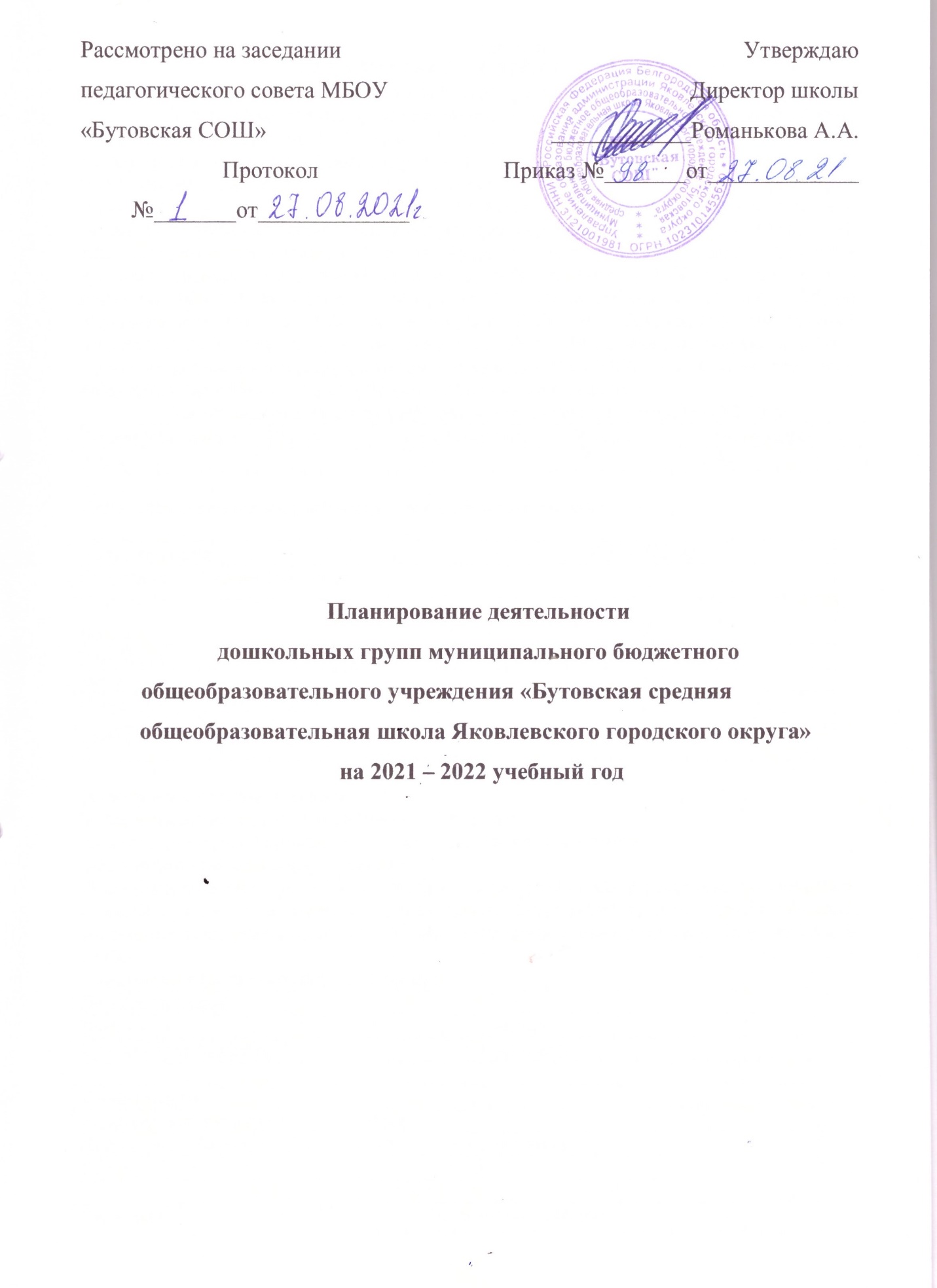 Часть 1. 1.АНАЛИЗ РАБОТЫ ДОШКОЛЬНЫХ ГРУПП за 2020 -2021 учебный год.Дошкольные группы функционируют в режиме пятидневной рабочей недели. Время работы составляет 10,5 часов с 7 ч 30 мин до 18 часов. Функционируют три разновозрастные группы: «Кроха» (дети от 1,5 до 4 лет), «Колокольчик» (дети от 3 до 5 лет) и «Ягодка» (дети от 5 до 7 лет). На начало 2021 – 2022 учебного года в дошкольных группах 45 ( было - 49) воспитанников Среднегодовая численность детей в 2020 году составила 47 ребенок. Число дней функционирования дошкольных групп составило 189 дней. Посещаемость составила 63 %, что хуже прошлогоднего показателя  в 68%. Но в условиях пандемии это хороший показатель. Заболеваемость в 2020 году снизилась и составила 5,84 дня на ребенка в год против 10,1 дня на ребенка в 2019 году.. Общая заболеваемость (39) за 2020 год ниже чем 2019 (58), большинство заболеваний простудных (35).Одна из групп является группой комбинированной направленности в связи с наличием воспитанника ребенка – инвалида с ОВЗ (НОДА), в этом учебном году добавились два ребенка с расстройством аутистического спектра.Распределение детей по группам по состоянию на 1 сентября 2021года:	Характеристика социального статуса семей воспитанников Подбор и расстановка кадров.Всего в дошкольных группах работает: – 9 человек .Административный персонал: 1 человек (заместитель директора).Обслуживающий персонал: - 5 человек .Педагогический персонал: - 3 человека (3 воспитателя),они же музыкальные руководители в своей группе, 1 воспитатель совместитель. Есть совместители: педагог-психолог, учитель-логопед, учитель-дефектолог, обеспечивавшие коррекционную работу с ребенком с ОВЗ.Сведения о педагогических работниках.Образовательная  деятельность строилась в соответствии с основной образовательной программой - программой дошкольного образования МБОУ «Бутовская СОШ», спроектированной с учетом ФГОС дошкольного образования, особенностей  образовательного учреждения, региона, образовательных потребностей и запросов  воспитанников и их родителей и примерной общеобразовательной программы «Детство» под редакцией Т.И.Бабаева, А.Г. Гогоберидзе, З.А.Михайлова  и др. СПб: ООО «ИЗДАТЕЛЬСТВО «ДЕТСТВО-ПРЕСС».      Основная образовательная программа дошкольного образования МБОУ «Бутовская СОШ», учебный план, календарный учебный график разработаны в соответствии с основными нормативно-правовыми документами по дошкольному образованию и воспитанию.          Программа обеспечивает разностороннее развитие личности детей в возрасте от  1,5 лет до школы в различных видах общения и деятельности с учетом их возрастных, индивидуальных психологических и физиологических особенностей по основным направлениям развития: социально-коммуникативному, познавательному, речевому, художественно-эстетическому, физическому во взаимосвязи.       В течение всего учебного года деятельность ДОУ была направлена на обеспечение непрерывного, всестороннего и своевременного развития ребёнка.   Нормативный срок освоения основной общеобразовательной программы детьми 5,5 лет. Тема работы детского сада в 2020-2021 учебном году была такова: «Внедрение инновационных технологий в образовательный процесс в условиях реализации ФГОС ДО».ЦЕЛЬ которую ставили педагоги: Создание образовательного пространства, направленного на повышение качества дошкольного образования для формирования общей культуры личности детей, развитие их социальных, нравственных, эстетических интеллектуальных, физических качеств, инициативности и самостоятельности в соответствии с требованиями современной образовательной политики, социальными запросами и потребностями личности ребенка и с учетом социального заказа родителей.ЗАДАЧИ, решаемые в прошлом году: 1. Совершенствование условий для сохранения и укрепления здоровья воспитанников, формирование у детей представлений о здоровом образе жизни и основах безопасности жизнедеятельности.2. Повышение квалификации, профессионального мастерства педагогических кадров, ориентированных на применение новых педагогических и информационных технологий с целью развития индивидуальных способностей, познавательного интереса и интеллектуально - творческого потенциала каждого ребенка.3. Формировать семейные ценности у дошкольников через организацию преемственности детского сада и семьи в воспитании и обучении детей, поиск и внедрение новых форм работы с семьями воспитанников, изучение и активизацию педагогического потенциала семьи, обеспечение равноправного творческого взаимодействия с родителями (законными представителями) воспитанников.1.2.Обеспечение здоровья и здорового образа жизни. Физическое воспитание и развитие дошкольников.Реализуя задачи оздоровления и развития дошкольников, педагоги ориентируются на    физическую подготовленность малышей, учитывают имеющиеся отклонения в состоянии здоровья и опираются на результаты  диагностики уровня их   физического  развития,   медицинские показатели здоровья ребёнка и  психофизиологические особенности темперамента, склонности и интересы.В дошкольных группах сложилась и действует система  физкультурно-оздоровительной работы. Она проводится по четырем направлениям:Работа с детьми;Работа с педагогами;Работа с родителями;Укрепление материально – технической базы. Работа с детьми включает в себя различные виды диагностики, организацию рационального питания, закаливающие процедуры, организацию двигательного режима и другие мероприятия.Воспитатели владеют дыхательной и профилактической гимнастикой, используют в работе различные виды закаливания, оздоровительные игры, руководствуясь циклограммой оздоровительной работы. Два раза в год проводится обследование физического развития детей .      Педагоги дошкольных групп применяют инновационные здоровьесберегающие технологии. Они  дают детям представления о здоровом образе жизни. Разработаны интересные беседы о важности  гигиенической культуры. Мониторинг состояния здоровья таков:Анализ заболеваемости показал уменьшение заболеваемости среди детей: Анализ показал, что общая заболеваемость за 2021 год ниже прошлогодней, большинство заболеваний простудных (35). Этот показатель хуже районного и регионального.По-прежнему  наблюдается тенденция роста  заболеваемости кариесом у детей старшего возраста, что связано с качеством водопроводной воды. И вторая группа здоровья у большинства связана именно с этим.              Высок показатель количества дней, пропущенных детьми по другим причинам   в в 2016 году – 5699, в 2017 – 4075, в 2018 – 3572, в 2019 – 3081, в 2020году - 2923 дето дней, это лучший показатель за последние 5 лет.Посещаемость составляет:     Показатель функционирования в цифрах хуже  прошлого года, но если учесть эпидобстановку, то посещаемость на уровне районных показателей за прошлый год. Информация о посещаемости регулярно заслушивается на совещаниях при заместителе директора и на родительских собраниях, проводится индивидуальная работа с родителями. Проводится ежегодная диспансеризация детей. Выработан единый алгоритм работы с участковым педиатром.Своевременно и качественно проводилась вакцинация, что позволило снижать процент заболевания вирусными инфекциями.  Здоровью сотрудников уделяется внимание, регулярно проводятся профилактические медицинские осмотры.Организовано рациональное питание детей, для чего разработано перспективное десятидневное меню. Ведется постоянный контроль над выполнением натуральных норм питания, в среднем нормы питания выполняются на 101 % у малышей и 96% у детей старше трех лет. В рацион детей включались: свежие фрукты, овощи, соки, молочные, овощные, рыбные, мясные блюда, выпечка. Питание было организовано в соответствии с санитарно-гигиеническими требованиями. С января 2021 года питание детей осуществляется комбинатом питания.1.3.Обеспечение высокого уровня образования и воспитания дошкольников.              В детском саду созданы благоприятные условия для всестороннего развития дошкольников.  Предметно - развивающая среда, организованная педагогами, служит интересам и потребностям детей, а её элементы  - оборудование, игры, игрушки, дидактический материал - развитию  ребенка .     Развивающая среда, созданная в детском саду, способствует эмоциональному благополучию ребенка, создает у него чувство уверенности в себе и защищенности, а также дает возможность самостоятельно распоряжаться её составляющими.В детском саду трудно отделить образование от воспитания. Это единый процесс. Воспитательная работа с детьми проводится в соответствии с годовым планом, планами воспитателей. Используются разнообразные формы и методы работы с детьми в рамках воспитательной работы,  они соответствуют возрастным и индивидуальным особенностям дошкольников, чтобы не ускорять и не замедлять искусственно их развитие.	И образовательную деятельность и воспитательную деятельность педагоги выстраивают на основе интеграции образовательных областей, которые предусматривает ФГОС. Воспитатели одновременно ставят перед собой образовательные, воспитывающие и развивающие задачи.Чтобы эффективно решать воспитательные задачи, педагоги предусмотривают разные виды образовательной деятельности: игровую, трудовую, поисково-исследовательскую и познавательную деятельности, наблюдения, создания моделей объектов и ситуаций. Проводятся экскурсии, беседы, ознакомление детей с праздниками, чтение познавательной и художественной литературы, рассматривание иллюстраций к детским художественным произведениям, обсуждения, инсценирования и драматизации фрагментов народных сказок, экспериментирование, конструирование, решение ситуативных задач, проектную деятельность и многое др.Используются мультимедийные средства и средства ИКТ; полифункциональные предметы, элементы декораций, костюмов и аксессуаров, которые помогут детям создать «волшебный мир» в сюжетно-ролевой и режиссерской играх. Но группы не оснащены средствами ИКТ, приходится использовать домашнее и переносное оборудование. Это крайне неудобно, занимает много времени. Используются и традиционные наглядные средства: схемы, чертежи, логические таблицы; информационные материалы, которые выходят за рамки непосредственного опыта дошкольников: детские энциклопедии, познавательные программы и передачи и др.Проводятся традиционные мероприятия «День именинника», «День знаний»,  «День защитника Отечества», «День дошкольного работника», «День именинника», «День матери», «День Победы»,  «Новогодний праздник» и другие.   А так же разнообразные досуги, развлечения, спортивные праздники, народные праздники.Воспитательная работа не имеет четких временных рамок – педагоги осуществляют ее ежедневно, ежечасно, ежеминутно в любых формах организации образовательного процесса. Воспитание – процесс не событийный. Нельзя провести какую-то одну акцию и сказать: «Я решил все воспитательные задачи. Все дети у меня теперь воспитаны именно в этом направлении».Указом Президента Российской Федерации от 21 июля 2020 года №474 «О национальных целях развития Российской Федерации на период до 2030 года» создание условий для воспитания  гармонично развитой и социально ответственной личности на основе духовно-нравственных ценностей народов Российской  Федерации,  исторических  и  национально-культурных  традиций определено в качестве одного из важнейших стратегических общенациональных приоритетов. Необходимо усилить патриотическое воспитание; сформировать понятия закона, порядка и гражданственности; воспитывать уважение к культурному наследию страны и памяти защитников Отечества.В соответствии с этим, коллективом разработана Рабочая программа воспитания и календарный план воспитательной работы к ней. С 01 сентября 2021 года она существует как обязательный компонент, реализуемой образовательной программы. Закон дает право образовательным учреждениям самостоятельно разрабатывать и утверждать программу воспитания (п. 1 ст. 12.1 Федерального закона от 29.12.2012 № 273-ФЗ). Следовательно, определять структуру и содержание данного документа – тоже компетенция педколлектива. Но появилась «Примерная  рабочая программа воспитания для образовательных организаций, реализующих образовательные программы дошкольного образования», одобренная решением федерального учебно-методического объединения по общему образованию 01 июля 2021 года и внесенная в реестр примерных программ в конце июля.  Поэтому наша программа будет корректироваться и приводиться в соответствие с ней. Одной из основных задач в своей работе педагоги считают замену  ценностей обучения на ценности его развития. Они стараются, чтобы знания, умения и навыки в системе развивающего образования не стали самоцелью, и, прежде всего,  формируют личность ребенка через различные виды деятельности, занимаются обеспечением эмоционального благополучия  воспитанников, созданием психолого-педагогических условий для развития способностей и склонностей детей, предоставлением широкого выбора видов деятельности, т.е. опираются на личностно-ориентированное взаимодействие с ребенком .В образовательный процесс педагоги активно внедряют современные педагогические технологии:проектная технология;проблемное обучение;технология использования игровых методов обучения;информационно-коммуникационные технологии.Данные технологии реализуют личностно-ориентированный подход в обучении и воспитании дошкольников, обеспечивают формирование ключевых компетентностей воспитанников.В процессе непосредственно образовательной деятельности ребенок находится в постоянном процессе открытия новых знаний. Дети учатся ориентироваться в символических изображениях и производить преобразовательные мысленно-практические эксперименты с вещами, делать выводы, обосновывать свои суждения, моделируют реальные и вымышленные ситуации в созданном ими мире. Для отслеживания качества освоения Образовательной программы дошкольного образования проводилась педагогическая диагностика по основным разделам Программы в начале и в конце года.Показатели диагностики педагогического процесса за 2020-21учебный год (по 5-бальной шкале, 3,8 норма):Благоприятная окружающая среда,  доверительные межличностные отношения  педагогов, детей и родителей создали благоприятную обстановку для усвоения учебного материала.  Все занятия в детском саду проходят в игровой, занимательной форме, содержат богатый развивающий материал и обеспечивают комплексное развитие воспитанников. В группах создана развивающая предметно-пространственная среда, направленная на развитие познавательных интересов детей, любознательности, творческих способностей. В группах организованы центры развития  и уголки, которые включают в себя демонстрационный материал, настольные игры, книги, энциклопедии, атрибуты для сюжетно - ролевых игр. Педагоги через различные формы деятельности с воспитанниками формируют целостное представление об окружающем мире, первичные представления о малой родине, о ценностях нашего народа, традициях и праздниках; обогащают чувственный опыт детей, способствуют сенсорному развитию и формированию элементарных математических представлений; знакомят с миром природы.Формы организации детей: занятия, экскурсии, целевые прогулки, экспериментирование, наблюдения. Реализация программных задач осуществлялась в совместной деятельностидетей с воспитателем и самостоятельной. В старшей группе создана мини лаборатория. Во всех возрастных группах имеются уголки по развитию речи, где имеется иллюстрационный материал, дидактические игры, картотеки потешек, загадок, скороговорок. Все материалы хранятся в доступном месте для детей. В группах имеются книжные уголки, где представлены сказки, рассказы и т.д. Дошкольники проявляют интерес к книгам, любят их самостоятельно рассматривать, приносят из дома любимые литературные произведения, с увлечением пересказывают любимые книги.В группах много игрового материала, театров, атрибутов для организации театрализованных игр.        В ДГ есть актовый зал, в котором проводятся занятия по музыке, тематические музыкальные досуги, развлечения и театрализованные представления, праздники и утренники, также используется для просмотра мультфильмов, видеороликов, презентаций по безопасной жизнедеятельности. Зал оснащѐн необходимым оборудованием: музыкальный центр, детские и взрослые театральные костюмы, атрибуты для игр. В ДГ проводились мероприятия по соблюдению правил пожарной безопасности, по профилактике детского дорожно – транспортного травматизма. Задачу по формированию у дошкольников представлений о безопасном поведении в быту, о правилах безопасности дорожного движения воспитатели решают с помощью организации развивающей среды: в группах имеются уголки по ПДД, атрибуты к сюжетно-ролевым играм (дорожные знаки, машины, светофоры), настольные игры; проведение НОД, развлечений, виртуальных экскурсий в Пожарную часть, обыгрывание опасных ситуаций. Дети с младшего возраста знакомятся с правилами безопасности. Тема предупреждения ДТП, пожарной безопасности обязательно поднимается на родительских собраниях, даются консультации.Так же воспитатели уделяют внимание развитию у дошкольников навыков самообслуживания, воспитанию культурно - гигиенических навыков, отношение к труду. Также немаловажную роль в воспитании детей дошкольного возраста играет трудовое воспитание и ранняя профориентация. Воспитатели используют следующие формы организации труда: поручения (индивидуальные и совместные), дежурства (индивидуальные и совместные), коллективный труд.             В течение года педагоги планировали все виды детского труда: самообслуживание, хозяйственно-бытовой труд, труд в природе, ручной труд. Дети получали информацию о различных профессиях людей, о ее положительных сторонах, о значимости результата труда человека. Они планировали наблюдения за трудовой деятельностью взрослых, экскурсии, беседы, дидактические игры, в соответствии с учетом возраста и подготовленности детей. В течение года дети изготавливали поделки из природного материала с воспитателями и родителями, организовывали выставки.Вся работа с воспитанниками в детском саду строится с учётом возрастных и индивидуально-психологических особенностей детей дошкольного возраста.         Основной формой работы с дошкольниками является совместная деятельность воспитателя с детьми, на занятиях, которые проводились в индивидуальной, фронтальной, групповой форме. Календарно- тематическое планирование выстроено с учётом регионального компонента, календарных праздников, открытых, совместных с родителями воспитанников тематических мероприятий. Планирование тематических недель заканчивалось комплексными итоговыми мероприятиями. Непрерывная  образовательная деятельность с дошкольниками в детском саду осуществляется с учетом возрастных психофизиологических особенностей дошкольников, основной образовательной программы, и требованиям санитарно - эпидемиологических правил и нормативов. Непрерывная образовательная деятельность сочеталась с игровой деятельностью вне занятий. Знания, опыт приобретённые в непрерывной образовательной, совместно с педагогом деятельности, использовались в самостоятельной, художественной, изобразительной, музыкальной и театрализованной деятельности и творческих играх.      Использование инновационных педагогических технологий открывает новые возможности воспитания и обучения дошкольников, поэтому в своей работе педагоги используют: здоровьесберегающие технологии, проектную деятельность, ИКТ, игровые технологии, ТРИЗ-технологии, технологии исследовательской деятельности.В ДОУ созданы условия для физического и психологического комфорта детей. Воспитанники дошкольных групп  приняли участие в следующих мероприятиях:1.4.Создание условий для обеспечения готовности старших дошкольников к обучению в школе.В дошкольном учреждении  созданы необходимые условия для качественной подготовки детей старшего дошкольного возраста к обучению в школе.Педагог, работающий с детьми – выпускниками, обладает высокой профессиональной компетентностью, постоянно повышает свой профессиональный уровень, владеет методиками дошкольного образования. Строит работу в тесном контакте с родителями (законными представителями) воспитанников .Развивающая предметно-пространственная среда в группе обеспечивает максимальную реализацию образовательного потенциала пространства, обеспечивает возможность общения и совместной деятельности детей и взрослых во всей группе и в малых группах, двигательной активности детей, а также возможности для уединения. Организация образовательного пространства и разнообразие материалов, оборудования и инвентаря обеспечивают: игровую, познавательную, исследовательскую и творческую активность всех категорий воспитанников, экспериментирование с доступными детям материалами (в том числе с песком и водой); двигательную активность, в том числе развитие крупной и мелкой моторики, участие в подвижных играх и соревнованиях; эмоциональное благополучие детей во взаимодействии с предметно-пространственным окружением; возможность самовыражения детей.Посещенные в ходе проверки мероприятия, итоги мониторинга свидетельствуют о том, что у детей сформированы в основном необходимые социальные и психологические характеристики личности ребѐнка на этапе завершения дошкольного образования: дети проявляют инициативность и самостоятельность в разных видах деятельности – игре, общении, конструировании; способны выбирать себе род занятий, участников совместной деятельности, способны к воплощению разнообразных замыслов; уверены в своих силах, открыты внешнему миру, положительно относятся к себе и к другим, обладают чувством собственного достоинства. Дети активно взаимодействуют со сверстниками и взрослыми, участвуют в совместных играх. Способны договариваться, учитывать интересы и чувства других, сопереживать неудачам и радоваться успехам других, стараться разрешать конфликты. Проводилось традиционное диагностирование готовности выпускников дошкольных групп к обучению в школе и уровня их развития фронтальный контроль «Готовность выпускников дошкольных групп к обучению в школе».  Мониторинг  показал, что все дети готовы к обучению в школе.Вывод:: У детей подготовительной к школе подгруппы сформированы универсальные предпосылки к учебной деятельности – умение работать по инструкции, по правилу и образцу (100%, способны управлять своим поведением (100 %), понимают предложенную задачу (100 %), умеют планировать свою деятельность (100 %), проводят самоконтроль и самооценку выполненной работы, решают интеллектуальные задачи, адекватные возрасту ( 92%). 1.5.Научно- методическое и кадровое обеспечение учебно- воспитательного процесса.                  Проводились совещания при заместителе директора на которых обсуждались текущие вопросы, проведение и результаты контроля, хозяйственная деятельность дошкольных групп, материальное обеспечение, вопросы теории дошкольного образования и воспитания .В коллективе работает четыре воспитателя Аллаберенова Н.И., Тихонова К.В. и Худошина Т.А., Ченцова О.С. Три педагога имеют первую квалификационную категорию, у оного соответствие должности. Все педагоги прошли курсовую переподготовку, участвуют в работе ММО воспитателей, ведут работу по самообразованию. Педагоги работают над своими методическими проблемамиНаправление и содержание самообразования определяется самим воспитателем в соответствии с его потребностями и интересами. Результаты работы по самообразованию – источник пополнения методического кабинета. Это и конспекты занятий, планы разнообразных видов деятельности, дидактические игры. К, сожалению, никто из педагогов не участвовал в конкурсе «Воспитатель года» и не обобщил свой опыт на муниципальном и региональном уровне.Методические мероприятия проведены в соответствии с годовым планом. В рамках этих мероприятий педагоги объединяли свои усилия на наиболее полную реализацию намеченных задач по воспитанию и развитию детей, объективно оценивали свою деятельность, преобразовывали предметно-развивающую образовательную среду групп, стремились к созданию в Учреждении единого пространства общения детей, родителей и педагогов.Освоение дополнительных профессиональных программ повышения квалификации и профессиональной переподготовки педагогических и руководящих работников.Вывод: Педагогический коллектив работоспособный, инициативный. Профессиональный уровень подготовки позволяет педагогам квалифицированно осуществлять деятельность по воспитанию всесторонне развитой личности ребенка с учетом его физического и психического развития, индивидуальных возможностей, интересов и способностей, готовности к обучению в школе, эффективно использовать современные педагогические технологии и методики. Все это в комплексе даёт хороший результат в организации педагогической деятельности, улучшении качества воспитания и образования дошкольников.1.6.Открытые показы педагогической деятельности:Воспитатели регулярно проводят открытые показы педагогической деятельности в рамках работы МО. Открытые просмотры занятий позволяют увидеть, как работают коллеги, использовать их позитивный опыт, осознать свои недочеты. Кроме того, педагоги учатся анализировать особенности учебно-воспитательного процесса в целом, а также занятий или досуговой деятельности в группе, что позволяет самим педагогам, включаться в процесс управления качеством образования. Функционирует сайт ОУ, где воспитатели имеют возможность выложить свои рекомендации для родителей, консультации для других воспитателей и конспекты занятийПедагоги принимают активное участи в работе ММО, участвуют в конкурсах, семинарах.В перспективе необходимо решать следующие задачи: -продолжать создавать условия для профессиональной самореализации педагогических работников ДГ, повышения эффективности и качества педагогического труда;-создавать мотивирующие и организационные условия для пополнения базы авторских методических разработок, базы дидактических разработок педагогов ДГ;-создавать условия для освоения педагогами современных педагогических технологий, применения их в образовательном процессе, развития проектировочной деятельности педагогических работников в детском саду;-создавать мотивирующие и содержательные условия для повышения культурного уровня личности педагога, его речи, имиджа и стиля педагогического общения и деятельности;-создать систему непрерывного самообразования и повышения квалификации педагогов ДГ с учетом уровня мотивации и профессиональных потребностей педагогических работников.1.7.Взаимосвязь в работе ДОУ с семьей, школой и другими организациями.                Достичь положительных результатов по воспитанию детей дошкольного возраста было бы невозможно без активного взаимодействия детского сада с социумом. Налаживание практических связей с социальными институтами позволяет совершенствовать систему развития и оздоровления детей, повысить квалификацию педагогов, создать базу для преемственности образовательных программ с начальной школой.С социальными партнёрами заключаются договоры, разрабатываются планы совместной деятельности. Условиями эффективного взаимодействия МБОУ с социальными партнерами выступают: открытость МБОУ, установление доверительных и деловых контактов, использование образовательного и творческого потенциала социума, реализация активных форм и методов общения.     Признавая приоритетное значение семейного воспитания, педагоги большое внимание работе с родителями. Основной задачей является формирование  доверительных отношения сотрудничества  и взаимодействия  посредством  привлечения родителей  к  созданию единого пространства развития ребенка. Главная задача здесь заключается в том, чтобы создать единые – для ДОО и семьи – подходы к воспитанию дошкольников. Используются различные методы, формы, средства и способы воспитания, а также их взаимосвязь с содержанием различных образовательных областей, специфика взаимодействия с семьями воспитанников. Дошкольные группы осуществляют работу по интеграции общественного и семейного воспитания дошкольников со следующими категориями родителей:с семьями воспитанников ДГ;с семьями, имеющими детей дошкольного возраста и не посещающими детский сад;будущими родителями.            Одним из основных направлений взаимодействия с семьёй  является изучение потребности родителей в образовательных услугах (для определения перспективы развития дошкольных групп, содержания работы и форм организации). С этой целью проводится анкетирование и опросы, социологические исследования.                   Просвещение родителей ставит своей задачей повышение их правовой и педагогической культуры.           Контингент родителей неоднороден по составу, целям, приоритетам в воспитании.               Задача  дошкольных групп удовлетворить запросы всех родителей, предоставив образовательные услуги в соответствии с их потребностями и вовлечение родителей в образовательный процесс, в физическое и эмоциональное воспитание детей.  Удачно зарекомендовали себя такие формы работы, как родительские гостиные, тренинги по запросам родителей, совместные выставки и вернисажи; совместное творчество детей, родителей и педагогов.      Сотрудничество семьи и детского сада предусматривает «прозрачность» всего воспитательного процесса. В связи с этим мы постоянно информировали родителей о содержании, формах и методах работы с детьми, стремились включать родителей в процесс общественного образования их детей путем организации игровых семейных конкурсов, семейных альбомов, газет и т.д. Оформлена наглядная информация для родителей .Вся работа дошкольных групп строилась на: - установлении партнерских отношений с семьей каждого воспитанника; - объединении усилий для развития и воспитания детей; - создании атмосферы общности интересов, эмоциональной взаимоподдержки и взаимопроникновения в проблемы друг друга; - активизации и обогащении воспитательных умений родителей, поддержке их уверенности в собственных педагогических возможностях. - особое внимание уделялось организации индивидуальных консультаций и доверительных бесед по инициативе родителей, педагогов; В  течение года родители имели возможность быть не только наблюдателями, но и активными участниками жизни групп .     Проведены  различные праздники, досуги, мероприятия.Большинство мероприятий проводилось в дистанционном режиме из-за пандемии.      Результаты анкетирования, проведённые в течение учебного года позволяют сказать, что родители положительно оценивают работу коллектива детского сада, выражают свою благодарность педагогам и всему детскому саду.       Усилия педагогического коллектива были направлены на то, чтобы совершенствовать подходы в работе с родителями, найти более эффективные формы взаимодействия с семьей. Для осуществления данной цели воспитатели изучали семьи своих воспитанников: социально-экономические условия воспитания детей в семье, образование родителей, трудности, которые испытывают родители при воспитании. Делая вывод о работе с родителями, можно сказать, что взаимодействие детского сада с семьями воспитанников носит систематический, плановый характер. Вся работа детского сада строилась на установлении родительско - педагогического партнёрства с семьей каждого воспитанника, объединении усилий для развития и воспитания детей, создании атмосферы общности интересов, эмоциональной взаимоподдержки.Дошкольные группы работают в тесном сотрудничестве с начальным звеном школы, учителя и их ученики частые гости в дошкольных группах. Учитель начальных классов Алиференко Т.А. во втором полугодии проводила занятия по ознакомлению детей подготовительного возраста со школой, адаптации детей к условиям школьного обучения.1.8.Укрепление материально – технической и финансовой базы.В течении года проводились работы по благоустройству территории дошкольных групп, переоборудована тропа здоровья, пополняется предметная среда, закуплены дидактические пособия и игрушки, оборудование для сенсорной комнаты. Проведен косметический ремонт помещений. Групповые комнаты, включают  игровую, познавательную, обеденную зоны. При создании предметно-пространственной среды воспитатели учитывают возрастные, индивидуальные особенности детей своей группы. Группы постепенно пополняются современным игровым оборудованием. Предметная среда всех помещений оптимально насыщена, выдержана мера «необходимого и достаточного» для каждого вида деятельности, представляет собой «поисковое поле» для ребенка, стимулирующее процесс его развития и саморазвития, социализации и коррекции. В ДГ не только уютно, красиво, удобно и комфортно детям, созданная развивающая среда открывает нашим воспитанникам весь спектр возможностей, направляет усилия детей на эффективное использование отдельных ее элементов. Во всех возрастных группах созданы достаточные условия для интеллектуального развития детей. Центры игровой, двигательной, музыкальной, художественно-эстетической, познавательно-речевой активности, познавательно - исследовательской деятельности пополнены новыми развивающими и дидактическими играми и игрушками. Комфортная развивающая среда, созданная в группах, дает ребенку чувство психологической защищенности, помогает развитию творческих способностей, овладению разными способами деятельности; дети чувствуют себя в группе как дома. В каждой группе есть «уголки уединения».Оснащение физкультурно-музыкального зала соответствует санитарно-гигиеническим нормам, площадь зала достаточна для реализации
образовательных задач. Физкультурные занятия в детском саду проводятся в группах, в музыкально - спортивном зале и спортивной площадке. Для развития физических качеств в группах и зале имеются спортивные центры, оборудованные спортивным оборудованием: мячи, обручи, скакалки, коврики, кольцеброс, мешочки с песком и др.Музыкальные занятия проводятся в актовом зале, оснащенном музыкальным центром, проектором, детскими музыкальными инструментами, музыкальными дидактическими играми и пособиями, иллюстративным материалом.В дошкольных группах есть компьютер, ноутбук, два проектора, принтер. Есть подключение к сети интернет. Нет ЭСО в группах, нет рабочих мест воспитателя.Вывод: Образовательная деятельность в ДГ реализуется на достаточном уровне. Анализ педагогической деятельности показывает, что профессиональный потенциал наших педагогов достаточно высокий. Педагогический коллектив успешно осуществляет задачи, поставленные на учебный год. В ДГ сложилась система работы с родителями воспитанников. Показателями результативности в реализации системы работы с родителями является: - удовлетворенность работой ДГ; - степенью информированности по воспитательным, образовательным, правовым вопросам, но существуют проблемы: а) недостаточное материально-техническое оснащение образовательного процесса; б) недостаточная активность педагогического коллектива по обобщению АППО на муниципальном и областном уровне.Вывод: Образовательная деятельность в ДГ реализуется на достаточном уровне. Анализ педагогической деятельности показывает, что профессиональный потенциал наших педагогов достаточно высокий. Педагогический коллектив успешно осуществляет задачи, поставленные на учебный год. В ДГ сложилась система работы с родителями воспитанников. Показателями результативности в реализации системы работы с родителями является: - удовлетворенность работой ДГ; - степенью информированности по воспитательным, образовательным, правовым вопросам, но существуют проблемы: а) недостаточное материально-техническое оснащение образовательного процесса; б) недостаточная активность педагогического коллектива по обобщению АППО на муниципальном и областном уровне.Задачи, которые ставил перед собой коллектив дошкольных групп, частично выполнены, но немало еще нужно потрудиться. На основании выводов и результатов анализа деятельности учреждения за прошлый год определены цели и задачи учреждения на 2021 – 2022 учебный год:Тема работы детского сада в 2021-2022 учебном году: «Внедрение инновационных технологий в воспитательно - образовательный процесс в условиях реализации ФГОС ДО».ЦЕЛЬ: Создание образовательного пространства, направленного на повышение качества дошкольного образования для формирования общей культуры личности детей, развитие их социальных, нравственных, эстетических интеллектуальных, физических качеств, инициативности и самостоятельности в соответствии с требованиями современной образовательной политики, социальными запросами и потребностями личности ребенка и с учетом социального заказа родителей.ЗАДАЧИ: 1. Совершенствование условий для сохранения и укрепления здоровья воспитанников, формирование у детей представлений о здоровом образе жизни и основах безопасности жизнедеятельности.2. Повышение квалификации, профессионального мастерства педагогических кадров, ориентированных на применение новых педагогических и информационных технологий, создание единой цифровой среды с целью развития индивидуальных способностей, познавательного интереса и интеллектуально - творческого потенциала каждого ребенка.3. Формирование семейных ценностей у дошкольников через организацию преемственности детского сада и семьи в воспитании и обучении детей, поиск и внедрение новых форм работы с семьями воспитанников, изучение и активизацию педагогического потенциала семьи, обеспечение равноправного творческого взаимодействия с родителями (законными представителями) воспитанников.4. Создание условий для ранней профориентации. через постепенное погружение детей в мир экономических отношений, формирование разумных потребностей на основе соотношения желаний 
и возможностей семьи, развитие ценностного отношения к труду. 2.Планирование деятельности дошкольных групп на 2021 -2022 учебный год.2.1.Обеспечение здоровья и здорового образа жизни, охраны и укрепления физического и психического здоровья детей, в том числе их эмоционального благополучия: Цели: качественное сопровождение «формирования общей культуры личности детей, в том числе ценностей здорового образа жизни, развития их социальных, нравственных, эстетических, интеллектуальных, физических качеств, …» (ФГОС ДО 1.6.6)«создание социальной ситуации развития для участников образовательных отношений, включая создание образовательной среды, которая:гарантирует охрану и укрепление физического и психического здоровья детей;обеспечивает эмоциональное благополучие детей…» (ФГОС ДО 3.1.)создание достаточных  материально-технических условий реализации основной образовательной программы включающих в себя требования, определяемые в соответствии с санитарно- эпидемиологическими правилами и нормативами (ФГОС ДО п. 3.5.1);2.2.Обеспечение равных возможностей для полноценного развития каждого ребенка в период дошкольного детства, объединения обучения и воспитания в целостный образовательный процесс:Цели: Создание организационного обеспечения реализации федерального государственного образовательного стандарта дошкольного образования (План действий («дорожная карта»)по обеспечению введения ФГОС ДО ДОО )Организация условий для приведения в соответствие требованиям ФГОС ДО :образовательного процесса, обеспечивающего «формирование общей культуры личности детей, в том числе ценностей здорового образа жизни, развития их социальных, нравственных, эстетических, интеллектуальных, физических качеств, инициативности, самостоятельности и ответственности ребёнка, формирования предпосылок учебной деятельности» (ФГОС 1.6.6)«построения образовательной деятельности на основе индивидуальных особенностей каждого ребенка, при котором сам ребенок становится активным в выборе содержания своего образования, становится субъектом образования (индивидуализация дошкольного образования)»(ФГОС 1.4.2)«содействия и сотрудничества детей и взрослых, признание ребенка полноценным участником (субъектом) образовательных отношений»(ФГОС 1.4.3)«формирования познавательных интересов и познавательных действий ребенка в различных видах деятельности» (ФГОС 1.4.7)создания условий развития ребенка, открывающих возможности для его позитивной социализации, его личностного развития, развития инициативы и творческих способностей на основе сотрудничества со взрослыми и сверстниками и соответствующим возрасту видам деятельности» (ФГОС 2.4.)создания развивающей образовательной среды, которая представляет собой систему условий социализации и индивидуализации детей» (ФГОС 2.4.)2.3.Обеспечение преемственных целей, задач и содержания образования, реализуемых в рамках образовательных программОбеспечение равных стартовых возможностей для обучения детей в образовательной организации, формирование положительного интереса к обучению, снижение адаптационного стресса, ориентирование на формирование у детей дошкольного возраста предпосылок к учебной деятельности на этапе завершения ими дошкольного образования (ФГОС ДО)2.4.Научно – методическое и кадровое обеспечение образовательного процесса дошкольных групп:Цели: Повышение профессиональной компетентности педагогов на основе выполнения ФГОС ДО п.2.11.2 (в), п.п.1, п. 3.2.6 п.п. 2,  с учетом современных требований психолого-педагогической науки и технологии управления качеством образования по направлению повышения квалификации педагогов в условиях внедрения ФГОС ДО.«Создание социальной ситуации развития для участников образовательных отношений, включая создание образовательной среды, которая:способствует профессиональному развитию педагогических работников;создаёт условия для развивающего вариативного дошкольного образования» (ФГОС 3.1.)Обеспечение условий для:« профессионального развития педагогических и руководящих работников, в том числе их дополнительного профессионального образования;консультативной поддержки педагогических работников и родителей (законных представителей) по вопросам образования и охраны здоровья детей, в том числе инклюзивного образования (в случае его организации);организационно-методического сопровождения процесса реализации Программы, в том числе во взаимодействии со сверстниками и взрослыми.» (ФГОС 3.2.6.)2.5. Формирование социокультурной среды, соответствующей возрастным, индивидуальным, психологическим и физиологическим особенностям детей. (Обеспечение педагогической поддержки семьи и повышения компетентности родителей (законных представителей). Организация социального партнерства.)Цели: «Создание социальной ситуации развития для участников образовательных отношений, включая создание образовательной среды, которая:обеспечивает открытость дошкольного образования;создает условия для участия родителей (законных представителей) в образовательной деятельности.» ( ФГОС ДО 3.1.)	 «Обеспечение психолого-педагогической поддержки семьи и повышения компетентности родителей (законных представителей) в вопросах развития и образования, охраны и укрепления здоровья детей» (ФГОС ДО 1.6.)  	«Оказание помощи родителям (законным представителям) в воспитании детей, охране и укреплении их физического и психического здоровья, в развитии индивидуальных способностей и необходимой коррекции нарушений их развития.» (ФГОС ДО 1.7.6.)	«Взаимодействие с родителями (законными представителями) по вопросам образования ребёнка, непосредственного вовлечения их в образовательную деятельность, в том числе посредством создания образовательных проектов совместно с семьёй на основе выявления потребностей и поддержки образовательных инициатив семьи.»(ФГОС ДО 3.2.5.5.)2.6.Создание благоприятных условий развития детей в соответствии с их возрастными и индивидуальными особенностями, укрепление материально – технической и финансовой базы дошкольных групп:Цели:		Создание нормативно-правового, методического и аналитического обеспечения реализации федерального государственного образовательного стандарта дошкольного образованияЧасть 2. Планирование деятельности дошкольных групп МБОУ «Бутовская СОШ» на летний оздоровительный период 1.Анализ результатов работы за прошедший летний оздоровительный периодРабота с детьми в летний оздоровительный период проводилась в соответствии с годовым планом и образовательной программой, сеткой занятий на летний период, режимом дня на летний период. Питание организовывалось в соответствии с летним меню.Заболеваемость составила:В 2021 году в летний период случаев заболеваний не регистрировалось, так как группы работали в режиме дежурных групп. Коллектив ставил перед собой задачи:Создать условия, обеспечивающие охрану жизни и здоровья детей, предупреждение заболеваемости и травматизма.Реализовать систему мероприятий, направленных на оздоровление и физическое развитие детей, их нравственное воспитание, развитие любознательности и познавательной активности, формирование культурно-гигиенических и трудовых навыков.Осуществлять педагогическое и санитарное просвещение родителей по вопросам воспитания и оздоровления детей в летний период.Обеспечивалось максимальное пребывание детей на свежем воздухе (утренний прием, гимнастика, физкультурные занятия, прогулки, развлечения). Созданы условия для повышения двигательной активности детей на свежем воздухе с расширением ассортимента выносного оборудования. Осуществление различных видов закаливания в течение дня (воздушные, солнечные ванны, босохождение и прочее) с использованием массажных дорожек.2.Планирование работы на летний оздоровительный период 2021-2022 учебного годаПриложение №3План проведения совещаний при заместителе директора по дошкольному образованиюПриложение № 4Программа системы внутренней оценки качества образования (мониторинга)дошкольных групп Муниципального бюджетного общеобразовательного учреждения                                                                                                                      «Бутовская средняя общеобразовательная школа Яковлевского городского округа» на 2021-2022 учебный год Цель: качественная оценка и коррекция  деятельности, условий среды дошкольных групп для предупреждения возможных неблагоприятных воздействий на качество предоставляемых услуг.Задачи:1. Получение объективной информации о функционировании и развитии дошкольного образования в  дошкольных группах, тенденциях его изменения и причинах, влияющих на качество образования.2. Организационное и методическое обеспечение сбора, обработки, хранения информации о состоянии и динамике показателей качества образования.3. Предоставление всем участникам образовательного процесса и общественности достоверной информации о качестве образования.4. Принятие обоснованных и своевременных управленческих решений по совершенствованию образования и повышение уровня информированности потребителей образовательных услуг при принятии таких решений.5. Прогнозирование развития образовательной системы Учреждения. Основными принципами мониторинга являются  целостность, оперативность, информационная открытость к результатам.Приложение №7План самообразования воспитателейПриложение №8План работы родительского комитета дошкольных групп МБОУ «Бутовская СОШ» Цель: активизация деятельности Родительского комитета  в решении проблем воспитания и развития воспитанников ДОУ.Задачи:Определение направлений развития дошкольного образовательного учреждения на календарный  год.Содействие созданию условий воспитания, оздоровления и развития воспитанников.Контроль соблюдения здоровых и безопасных условий воспитания и обучения.Приложение №9План аттестации педагоговПриложение №10План проведения общих родительских собранийПриложение №11Тематика консультаций для педагогов и родителейПриложение №13План мероприятийпо противодействию жестокому обращению с детьми, защите их прав, оказанию помощи в трудной жизненной ситуацииВозрастная группаКрохаКолокольчикЯгодкавсего детейдетей13141845Характеристика2021-2022 у.г.Количество семей воспитанников42Из них:Полных36Неполных6Многодетных7Имеющих детей под опекой-Семей «группы риска»-По образованиюПо образованиюВысшее1 человекСреднее специальное3 человекаПо категорииПо категорииВысшая квалификационная категория-Первая квалификационная категория3 человекаСоответствие 1По стажуКоличество человек%до 5 лет00 %от 5 до 10 лет00 %от 10 до 15 лет125 %от 15 и выше375 %1 группа2 группа3 группа4-5 группа2016-2017 у.г.26 детей (46%)23 (41%)7 (13%)02017-2018 у.г.38 детей (72%)12 (23%)3 (5%)02018-2019 у.г.24 детей (48%)25 (50%)1 (2%)02019-2020 у.г.20 детей (43%)28 (57%)01 (2%)2021-2022у.г.20 детей (45%)22 (49%)2 (4 %)1(2 %)Год 20162017201820192020Среднесписочный состав5854534947Число пропусков детодней по болезни1060679673496275Число пропусков на одного ребёнка18,4912,6712,810,115,84Количество случаев заболеваний114697358392014 год2015 год2016 год2017 год2018 год2019 год202063%59%62%68%68%69%63%Образовательная областьРазновозрастная группа «Кроха»Разновозрастная группа «Колокольчик»Разновозрастная группа «Колокольчик»Разновозрастная группа «Колокольчик»Разновозрастная группа «Ягодка»Разновозрастная группа «Ягодка»Образовательная областьДети 2-3 летДети 3-4 летДети 3-4 летДети 4-5 летДети 5- 6 летДети 6-7 летСоциально – коммуникативное развитие4,44,53,034,44,95Познавательное развитие4,24,63,74,44,94,9Речевое развитие4,14,23,24,54,44,8Художественно – эстетическое развитие4,44,13,14,34,65Физическое развитие4,24,73,74,64,84,9ФИО учащегосяНаименование конкурсарезультатТихонова К.В.Межрегиональный  заочный конкурс видеороликов «Физкультурная минутка в дошкольном, начальном общем, основном общем и среднем общем образовании»участникПопова ДианаМуниципальный этап Всероссийского конкурса детского рисунка «Эколята – друзья и защитники Природы!»3 местоМуниципальный   конкурс технического творчества «Кибер-зима – 2020».Четыре участникаТихонова К.В.Дистанционный муниципальный фестиваль игр и развлечений «Для самых маленьких»  1 место в двух номинацияхАнтоненко КостяМуниципальная  выставка-конкурс новогодних букетов и композиций «Зимняя фантазия»3 местоАнтоненко КостяМуниципальный этап международного конкурса детского творчества «Красота Божьего мира»3 местоФролова АнастасияМуниципальный этап международного конкурса детского творчества «Красота Божьего мира»3 местоБиличенко АннаМуниципальный этап международного конкурса детского творчества «Красота Божьего мира»3 местоПлотникова ПолинаМуниципальный этап международного конкурса детского творчества «Красота Божьего мира»3 местоВсероссийский творческий конкурс «Мир во всём мире!» (дистанционный)Семь  призовых местСемья РустамовыхВсероссийский творческий конкурс «Будущее Земли зависит от тебя!» (дистанционный)2 местоВсероссийский конкурс рисунков «Праздник урожая» (дистанционный)Шесть призовых мест Всероссийский творческий конкурс «Мама – первое слово!» (дистанционный)Четыре призовых местаАллаберенова Н.И.Муниципальный  конкурс рисунков и декоративно-прикладного творчества «БлагоДеяние» 20203 местоХудошина Т.А.Муниципальный  конкурс рисунков и декоративно-прикладного творчества «БлагоДеяние» 20203 местоЧенцова ДаринаМуниципальный конкурс «Иллюстрируем произведения белгородских писателей»2 местоДонец Дарья, Донец ВероникаМуниципальный этап Всероссийского конкурса детско-юношеского творчества по пожарной безопасности «Неопалимая купина»2 местоАндриянов МатвейДистанционный муниципальный конкурс-флешмоб «Папа может!»2 местоДетский сводный хор МБОУ «Бутовская СОШ»Муниципальный  заочный конкурс видеороликов «Славим защитников Отечества!»2 местоИванов Даниил, Иванов Дмитрий, Донец ВероникаМуниципальный  заочный конкурс видеороликов «Славим защитников Отечества!»3 местоТихонова К.В.Муниципальный этап регионального конкурса «Зеленый огонек»победитель№Тема педагоготчет1Воспитание у детей старшего дошкольного возраста духовно-нравственного сознания посредством краеведенияХудошина Т.А.октябрь2Адаптация  детей раннего возраста к условиям детского сада через нетрадиционные методы рисованияТихонова К.В.ноябрь3Воспитание у дошкольников духовно-нравственного сознания посредством взаимодействия с семьейАллаберенова Н.И.октябрь№ п/пФамилия, имя, отчество учителя, должностьНаименование преподаваемой дисциплиныСведения о повышении квалификации, профессиональной переподготовки, заочном обучении (учебные заведения, предмет, программа, объем, год окончания).1Аллаберенова Н.И.ВоспитательОГАОУ  ДПО «Бел ИРО» «Содержание и организация образовательной деятельности в дошкольных образовательных организациях в условиях реализации ФГОС дошкольного образования», 72 часа, 25.10.2019г.1Аллаберенова Н.И.Музыкальный руководительОГАОУ  ДПО «Бел ИРО» по программе «Обновление содержания и методов дошкольного музыкального образования в условиях реализации ФГОС ДО», 72 часа, 01.02.2019г.2Худошина Т.А.ВоспитательОГАОУ  ДПО «Бел ИРО» «Содержание и организация образовательной деятельности в дошкольных образовательных организациях в условиях реализации ФГОС дошкольного образования», 72 часа, 25.10.2019г.2Худошина Т.А.Музыкальный руководительОГАОУ  ДПО «Бел ИРО» по программе «Обновление содержания и методов дошкольного музыкального образования в условиях реализации ФГОС ДО», 72 часа, 01.02.2019г.3Шахова Е. Д.Заместитель директора по ДОАНО ДПО «Московская академия профессиональных компетенций» по программе «Инновационные подходы к организации воспитательно-образовательного подхода в условиях реализации ФГОС ДО», 72 часа, 22.01.2019г.4Тихонова К.В.Воспитатель ОГАОУ  ДПО «Бел ИРО» «Развитие детей раннего возраста в дошкольных образовательных организациях в соответствии с ФГОС дошкольного образования», 36 часов, 31.01.2020г.4Тихонова К.В.Музыкальный руководительОГАОУ  ДПО «Бел ИРО» по программе «Обновление содержания и методов дошкольного музыкального образования в условиях реализации ФГОС ДО», 72 часа, 01.02.2019г.4Тихонова К.В.Педагог - психологАНО ДПО «Московская академия профессиональных компетенций» по программе « Педагог – психолог. Психокоррекционные технологии для детей с ОВЗ», 72 часа, 24.01.2019г.ФИО Наименование конкурсарезультатТихонова К.В.Межрегиональный  заочный конкурс видеороликов «Физкультурная минутка в дошкольном, начальном общем, основном общем и среднем общем образовании»участникТихонова К.В.Дистанционный муниципальный фестиваль игр и развлечений «Для самых маленьких»  1 место в двух номинацияхАллаберенова Н.И.Муниципальный  конкурс рисунков и декоративно-прикладного творчества «БлагоДеяние» 20203 местоХудошина Т.А.Муниципальный  конкурс рисунков и декоративно-прикладного творчества «БлагоДеяние» 20203 местоТихонова К.В.Муниципальный этап регионального конкурса «Зеленый огонек»победительСубъекты социального партнерстваФормы взаимодействияРезультат взаимодействияУправление образования администрации муниципального района «Яковлевский район»Методическое сопровождение; участие в районных, областных мероприятиях, конкурсах.ОГАОУ ДПО «Белгородский институт развития образования»Курсы повышения квалификацииПовышение квалификации педагогических кадров, обобщение и распространение передового педагогического опыта, участие в семинарах, конференциях, апробация авторских программ, публикации в сборникахОГБУЗ  «Томаровская ЦРБ»На основе договораОрганизация медицинских осмотров детей и сотрудников; лабораторные обследования детей и сотрудников.МБОУ «Бутовская СОШ» На основе договораПлан  совместных мероприятий по  преемственности с начальной школойПоселенческая библиотекаНа основе договораЭкскурсии, план совместных мероприятий, встречи с поэтами, участие в игровых программахПоселенческий дом культурыНа основе договораЭкскурсии, план совместных мероприятий, участие в игровых программах№Содержание основной деятельностиОтветственные Сроки Контроль Улучшение качества медицинского обслуживания:Улучшение качества медицинского обслуживания:Улучшение качества медицинского обслуживания:Улучшение качества медицинского обслуживания:Улучшение качества медицинского обслуживания:1Диагностика Воспитатели, специалистыСентябрь,апрельСентябрь,апрель2Организация рациональной двигательной активностивоспитателиВ течение годапостоянно3Профилактика сезонных заболеваний (ОРВИ, грипп, кишечные инфекции)воспитатели.постояннопостоянно4Анализ заболеваемости воспитанниковзамдиректора ежемесячно1 раз в квартал5Анализ заболеваемости сотрудниковзамдиректора 1 раз в квартал1 раз в квартал6Взаимодействие с участковым детским врачом по вопросам профилактики заболеваемости, вакцинации детей, укрепления и сохранения их здоровьязамдиректора постояннопостоянно7Взаимодействие с  врачом общей практики по вопросам профилактики заболеваемости, вакцинации сотрудников , укрепления и сохранения их здоровьязамдиректора постояннопостоянно8Профилактические медицинские осмотры сотрудниковзамдиректора 1 раза в год постоянно9Проведение оздоровительной работы с детьми в рамках программы оздоровления «Здоровье воспитанников»воспитателипостояннопостоянно10Подготовка информационных материалов для родителей и сотрудников по вопрсам здоровьесбережения и обеспечения безопасности жизнедеятельностиЗамдиректора, воспитатели1 раз в квартал1 раз в кварталСистема рационального питанияСистема рационального питанияСистема рационального питанияСистема рационального питанияСистема рационального питания1Работа комиссии по контролю за организацией питаниязамдиректора постояннопостоянно2Контроль выполнения натуральных норм питаниязамдиректора постояннопостоянно3Подготовка отчетов о выполнении натуральных норм питаниязамдиректора , завхозЕжемесячно, ежеквартально и за годпостоянноСистема физкультурно – оздоровительных мероприятийСистема физкультурно – оздоровительных мероприятийСистема физкультурно – оздоровительных мероприятийСистема физкультурно – оздоровительных мероприятийСистема физкультурно – оздоровительных мероприятий1Составление рационального режима двигательной активности и организация его выполненияЗамдиректора, воспитателипостояннопостоянно2Работа над внесением изменений в программу оздоровления «Здоровье воспитанников» (приложение №1)Замдиректора, воспитателисентябрьсентябрь3Проведение утренней гимнастикивоспитателиежедневно2 раза в месяц4Проведение закаливающих и оздоровительных процедурвоспитателиЕжедневно в соответствии с циклограммой из программы «Здоровье воспитанников»2 раза в месяц5Совместные спортивные и оздоровительные мероприятия дошкольных групп и начальной школыЗамдиректора, воспитатели, учителя начальных классов1 раз в полгодаПо мере подготовки и проведения мероприятий6Экскурсии и походывоспитателиПо плану воспитателейПо мере подготовки и проведения мероприятий7Спортивные праздники, досуги и развлеченияВоспитатели, музыкальный руководительПо плану воспитателейПо мере подготовки и проведения мероприятийСоздание комфортной пространственной и необходимой психологической средыПриведение в соответствие ФГОС ДО системы комфортной пространственной среды (ФГОС ДО п. 3.3) и условий для создания необходимой психологической среды (ФГОС ДО п. 3.2)Создание комфортной пространственной и необходимой психологической средыПриведение в соответствие ФГОС ДО системы комфортной пространственной среды (ФГОС ДО п. 3.3) и условий для создания необходимой психологической среды (ФГОС ДО п. 3.2)Создание комфортной пространственной и необходимой психологической средыПриведение в соответствие ФГОС ДО системы комфортной пространственной среды (ФГОС ДО п. 3.3) и условий для создания необходимой психологической среды (ФГОС ДО п. 3.2)Создание комфортной пространственной и необходимой психологической средыПриведение в соответствие ФГОС ДО системы комфортной пространственной среды (ФГОС ДО п. 3.3) и условий для создания необходимой психологической среды (ФГОС ДО п. 3.2)Создание комфортной пространственной и необходимой психологической средыПриведение в соответствие ФГОС ДО системы комфортной пространственной среды (ФГОС ДО п. 3.3) и условий для создания необходимой психологической среды (ФГОС ДО п. 3.2)1Пополнение и дооборудование предметной средыВесь коллективпостояннопостоянно2Создание условий для безболезненной адаптации вновь прибывших детейЗамдиректора, воспитатели, младшие воспитателисентябрьсентябрь3Проведение консультаций для родителей и педагоговЗамдиректора, воспитателиВ соответствии с приложением №11постоянно4Регулярная подготовка материалов для информационного уголка для родителейЗамдиректора, воспитатели1 раз в месяц1 раз в месяц5Анкетирование родителей и сотрудниковЗамдиректора, воспитателиПо мере необходимостиСистема работы по обеспечению охраны труда и безопасности жизнедеятельностиПриведение в соответствие ФГОС ДО системы работы по обеспечению безопасности жизнедеятельности детей и сотрудников, охране труда (ФГОС ДО п. 3.3.4, п.п. 6, п. 3.4.1).Система работы по обеспечению охраны труда и безопасности жизнедеятельностиПриведение в соответствие ФГОС ДО системы работы по обеспечению безопасности жизнедеятельности детей и сотрудников, охране труда (ФГОС ДО п. 3.3.4, п.п. 6, п. 3.4.1).Система работы по обеспечению охраны труда и безопасности жизнедеятельностиПриведение в соответствие ФГОС ДО системы работы по обеспечению безопасности жизнедеятельности детей и сотрудников, охране труда (ФГОС ДО п. 3.3.4, п.п. 6, п. 3.4.1).Система работы по обеспечению охраны труда и безопасности жизнедеятельностиПриведение в соответствие ФГОС ДО системы работы по обеспечению безопасности жизнедеятельности детей и сотрудников, охране труда (ФГОС ДО п. 3.3.4, п.п. 6, п. 3.4.1).Система работы по обеспечению охраны труда и безопасности жизнедеятельностиПриведение в соответствие ФГОС ДО системы работы по обеспечению безопасности жизнедеятельности детей и сотрудников, охране труда (ФГОС ДО п. 3.3.4, п.п. 6, п. 3.4.1).1Проведение инструктажей по охране труда, ОБЖОтветственный по охране труда2 раза в год и по мере необходимости2 раза в год2Проведение тренировочных занятий по отработке навыков поведения сотрудников в условиях ЧС и эвакуации воспитанниковОтветственный по охране труда.Замдиректора, завхоз4 раза в годПо мере проведения3Составление перспективного плана работы по предупреждению детского дорожно- ранспортного травматизма и плана – программы по ознакомлению детей с правилами дорожного движения (приложение №2) и работа в соответствии с нимиЗамдиректора, воспитателисентябрь2 раза в год4Организация непосредственно образовательной деятельности детей по ознакомлению с ПДД и ОБЖЗамдиректора, воспитателиВ течение года2 раза в год5Изучение санитарных норм сотрудниками дошкольных группЗамдиректора сентябрь2 раза в год6Составление и реализация «Плана  мероприятийпо противодействию жестокому обращению с детьми, защите их прав, оказанию помощи в трудной жизненной ситуации» (Приложение №13)Замдиректора, воспитателиВ течение годаПостоянно 7Составление и реализация «Плана  мероприятийпо предупреждению происшествий с участием детей» (Приложение №14)Замдиректора, воспитателиВ течение годаПостоянно №Содержание основной деятельностиОтветственные Сроки Контроль Организация образовательно – воспитательного процессаОрганизация образовательно – воспитательного процессаОрганизация образовательно – воспитательного процессаОрганизация образовательно – воспитательного процессаОрганизация образовательно – воспитательного процесса1Планирование реализации воспитательно – образовательного процесса в группах по формам, утвержденным на педагогическом советеЗамдиректора, воспитателиВ течение учебного годаежемесячно2Мониторинг результативности деятельности (Диагностика уровня освоения разделов программы)Замдиректора, воспитателиСентябрь, май1 раз в квартал 3Анкетирование родителей по итогам работыЗамдиректора, воспитателиАпрель, маймай4Совещания при заместителе директора по дошкольному образованию (приложение №3)Замдиректора Ежемесячно в 1 вторник2 раза в год5Административный контроль воспитательно – образовательного процесса (приложение №4)Замдиректора , В течение учебного годасправки6Внесение необходимых изменений в образовательную программу дошкольного образованияЗамдиректора, Август - сентябрь7Изучение образовательных потребностей и запросов родителей.Замдиректора, воспитателиСентябрь, майАналитические материалы8Оформление документации, заключение договоров, организационные мероприятия Замдиректора, Сентябрь при наличии потребностиПриказ, договоры9Реализация системы внутренней оценки качества дошкольного образования  (приложение № 4) (мониторинг, контроль, самообследование)Замдиректора, В течение годаАналитические материалы9.1.Формирование внутренней системы оценки качества образованиязамдиректораВ течение годаАналитические материалы, рекомендации, сообщение на совещание9.2СамообследованиезамдиректораНоябрь-декабрьАналитические материалы, рекомендации, сообщение на совещанииОрганизация предметно – развивающей среды в дошкольных группахЦели: Организация необходимой  предметно-пространственной развивающей образовательной среды с учётом требований п.3.3. «Требования к развивающей предметно – пространственной среде» ФГОС ДО. Обновление содержания предметно-пространственной развивающей образовательной среды по всем направлениям, предусмотренным Программой развития ОО  для обеспечения максимальной реализации образовательного потенциала пространства группы, а также территории, возможности общения и совместной деятельности детей Организация предметно – развивающей среды в дошкольных группахЦели: Организация необходимой  предметно-пространственной развивающей образовательной среды с учётом требований п.3.3. «Требования к развивающей предметно – пространственной среде» ФГОС ДО. Обновление содержания предметно-пространственной развивающей образовательной среды по всем направлениям, предусмотренным Программой развития ОО  для обеспечения максимальной реализации образовательного потенциала пространства группы, а также территории, возможности общения и совместной деятельности детей Организация предметно – развивающей среды в дошкольных группахЦели: Организация необходимой  предметно-пространственной развивающей образовательной среды с учётом требований п.3.3. «Требования к развивающей предметно – пространственной среде» ФГОС ДО. Обновление содержания предметно-пространственной развивающей образовательной среды по всем направлениям, предусмотренным Программой развития ОО  для обеспечения максимальной реализации образовательного потенциала пространства группы, а также территории, возможности общения и совместной деятельности детей Организация предметно – развивающей среды в дошкольных группахЦели: Организация необходимой  предметно-пространственной развивающей образовательной среды с учётом требований п.3.3. «Требования к развивающей предметно – пространственной среде» ФГОС ДО. Обновление содержания предметно-пространственной развивающей образовательной среды по всем направлениям, предусмотренным Программой развития ОО  для обеспечения максимальной реализации образовательного потенциала пространства группы, а также территории, возможности общения и совместной деятельности детей Организация предметно – развивающей среды в дошкольных группахЦели: Организация необходимой  предметно-пространственной развивающей образовательной среды с учётом требований п.3.3. «Требования к развивающей предметно – пространственной среде» ФГОС ДО. Обновление содержания предметно-пространственной развивающей образовательной среды по всем направлениям, предусмотренным Программой развития ОО  для обеспечения максимальной реализации образовательного потенциала пространства группы, а также территории, возможности общения и совместной деятельности детей 1Анализ организации предметно – развивающей среды в соответствии  с реализуемой программойзамдиректораноябрьсправка2Пополнение оборудования и совершенствование развивающей средыЗамдиректора, воспитателиВ течение учебного года2 раза в год3Полполнение оборудования для организации всех видов детской трудовой деятельности и экспериментированияЗамдиректора, воспитателиВ течение учебного года2 раза в год4Оснащение предметной среды групп с учетом интересов мальчиков и девочек, оборудование зоны взаимодействияЗамдиректора, воспитателиВ течение учебного года2 раза в годОрганизация инновационной деятельности в образовательном процессеОрганизация инновационной деятельности в образовательном процессеОрганизация инновационной деятельности в образовательном процессеОрганизация инновационной деятельности в образовательном процессеОрганизация инновационной деятельности в образовательном процессе1Разработка проектов в группах в соответствии с возрастными особенностями детей  (приложение №5)Замдиректора, воспитателиСентябрь2Работа по реализации проектов Замдиректора, воспитателиОктябрь - майпостоянно3Участие в реализации проектов УО Замдиректора, воспитателиВ течение учебного годапостоянноОрганизация смотров – конкурсов, досуговой деятельностиОрганизация смотров – конкурсов, досуговой деятельностиОрганизация смотров – конкурсов, досуговой деятельностиОрганизация смотров – конкурсов, досуговой деятельностиОрганизация смотров – конкурсов, досуговой деятельности1«День дошкольного работника»Воспитатели СентябрьПо мере проведения2«День именинника»»Воспитатели Для каждого ребенкаПо мере проведения3«День матери»Воспитатели НоябрьПо мере проведения4«День знаний»Воспитатели СентябрьПо мере проведения5«День защитника Отечества»Воспитатели ФевральПо мере проведения6«8 марта»Воспитатели МартПо мере проведения7«День Победы»Воспитатели МайПо мере проведения8«Новогодний праздник»Воспитатели ДекабрьПо мере проведения9Физкультурно – оздоровительные досугиВоспитатели По плану воспитателейПо мере проведения10Участие в мероприятиях проводимых УОВоспитатели По плануПо мере проведения11Участие в конкурсе «Лучшей мамою на свете,  свою мать считают дети»Воспитатели ноябрьПо мере проведения12Участие в конкурсе «Зимняя сказка»Воспитатели декабрьПо мере проведения13Участие в конкурсе  «Матушка Зима»(конкурс чтецов)Воспитатели январьПо мере проведения14Участие в конкурсе «Пришла весна, пришла Победа!»Воспитатели майПо мере проведения15Участие в фестивале «Мозаика детства»Воспитатели По плану УОПо мере проведения№Содержание основной деятельностиОтветственные Сроки Контроль Диагностика развития детей, поступающих в школуДиагностика развития детей, поступающих в школуДиагностика развития детей, поступающих в школуДиагностика развития детей, поступающих в школуДиагностика развития детей, поступающих в школу1Педагогическая диагностикаЗамдиректора, воспитатель подготовительной группыапрель-майСводная ведомость, совещание2Диагностика физического развития- оценка физической подготовленности(Г.Лесковой, Н.Ноткиной)Замдиректора, воспитатель подготовительной группыСентябрь, майСводная ведомость, совещание3Мониторинг состояния здоровья и заболеваемости будущих первоклассниковЗамдиректора, воспитатель подготовительной группыЕжемесячноотчет4Организация обследования детей с нарушениями речиЗамдиректора, воспитатель подготовительной группысентябрь, мартАналитические материалыОрганизация воспитательно – образовательной работы в подготовительной подгруппеОрганизация воспитательно – образовательной работы в подготовительной подгруппеОрганизация воспитательно – образовательной работы в подготовительной подгруппеОрганизация воспитательно – образовательной работы в подготовительной подгруппеОрганизация воспитательно – образовательной работы в подготовительной подгруппе1Проведение психолого-педагогического мониторингаЗамдиректора, воспитатель подготовительной группыноябрьсправки2Реализация воспитательно – образовательного процесса в подготовительной подгруппе на основе требований образовательной программы и планирования по формам, утвержденным на педагогическом советеЗамдиректора, воспитатель подготовительной группыВ течение учебного года2 раза в год, совещание3Организация психологического и медицинского сопровождения будущих первоклассниковЗамдиректора, воспитатель подготовительной группыВ течение учебного года2 раза в год4Организация индивидуальной коррекционной работы с детьми, отстающими в освоении различных образовательных областейХудошина Т.А.В течение учебного года2 раза в год5Фронтальная проверка «Готовность выпускников дошкольных групп к обучению в школе»Замдиректора  апрельСправка на совещание6Обеспечение равных стартовых возможностей для обучения детей в образовательном учрежденииХудошина Т.А.В течение учебного года2 раза в год7Формирование у детей интереса к обучению, снижение адаптационного стрессаХудошина Т.А.В течение учебного годараза в год№Содержание основной деятельностиОтветственные Сроки Контроль Система методической работыСистема методической работыСистема методической работыСистема методической работыСистема методической работы1Совещания при заместителе директора по дошкольному образованию (приложение №3)Замдиректора Ежемесячно в 2 вторник2 раза в год2Проведение недели дошкольного воспитания в учрежденииЗамдиректора, воспитателиАпрель совещание3Повышение профессионального мастерства педагогов на конкурсах, семинарах, и др.Замдиректора, воспитателиВ течение года4Самообразование педагогов (приложение №7), отчет по самообразованию и обобщение педагогического опыта на уровне образовательного учрежденияЗамдиректора, воспитателиВ течение годаСентябрь, май5Изучение передового педагогического опыта и обобщение  опыта работы воспитателей, работа в рамках районных методических мероприятийЗамдиректора, воспитателиВ течение годаотчет6Инновационная деятельность: проекты, организованные воспитателями в группахЗамдиректора, воспитателиВ течение годаотчет7Аттестация сотрудников. (приложение №9) Изучение новых материалов по проведению аттестации, нормативно – правовой базы по вопросу. Замдиректора, воспитателиВ течение годасовещание8Участие  в подготовке и проведении районных семинаров на базе учрежденияЗамдиректора, воспитателиВ течение года9 Организация работы МО воспитателей ДГ МБОУ «Бутовская СОШ» (Приложение №14)Замдиректора, воспитателиПо плану МО№Содержание основной деятельностиОтветственные Ответственные Сроки Сроки Контроль Система взаимодействия с родителями (законными представителями) ( ФГОС ДО 3.2.5.)Система взаимодействия с родителями (законными представителями) ( ФГОС ДО 3.2.5.)Система взаимодействия с родителями (законными представителями) ( ФГОС ДО 3.2.5.)Система взаимодействия с родителями (законными представителями) ( ФГОС ДО 3.2.5.)Система взаимодействия с родителями (законными представителями) ( ФГОС ДО 3.2.5.)Система взаимодействия с родителями (законными представителями) ( ФГОС ДО 3.2.5.)Система взаимодействия с родителями (законными представителями) ( ФГОС ДО 3.2.5.)1Педагогическая диагностикаЗамдиректора, воспитателиЗамдиректора, воспитателиВ течение годаВ течение года2 раза в год2Общие родительские собрания (приложение №10)Замдиректора, воспитателиЗамдиректора, воспитателиСентябрь,декабрь,майСентябрь,декабрь,май3Групповые родительские собранияЗамдиректора, воспитателиЗамдиректора, воспитатели1 раз в квартал по плану воспитателя1 раз в квартал по плану воспитателя2 раза в год4Проведение совместных мероприятийЗамдиректора, Замдиректора, В течение годаВ течение года5Привлечение родителей к подготовке праздников для детей, работе с неблагополучными семьями, организации и проведению ремонтов, субботниковЗамдиректора, Замдиректора, В течение годаВ течение годаСообщение на родительское собрание6Работа родительского комитета (приложение №8)Замдиректора, Замдиректора, 4 заседания в год4 заседания в год1 раз в квартал7Корректировка программы «Семья» (приложение №15) и работа над ее реализациейЗамдиректораЗамдиректорасентябрь, в течение годасентябрь, в течение года8 Создание родительского клуба в рамках проекта «Ответственное родительство»Замдиректора, воспитателиЗамдиректора, воспитателиСентябрь, октябрьСентябрь, октябрьСистема взаимодействия со школойЦель : обеспечение преемственности целей, задач и содержания образования, реализуемых в рамках образовательных программ дошкольного и начального общего образованияСистема взаимодействия со школойЦель : обеспечение преемственности целей, задач и содержания образования, реализуемых в рамках образовательных программ дошкольного и начального общего образованияСистема взаимодействия со школойЦель : обеспечение преемственности целей, задач и содержания образования, реализуемых в рамках образовательных программ дошкольного и начального общего образованияСистема взаимодействия со школойЦель : обеспечение преемственности целей, задач и содержания образования, реализуемых в рамках образовательных программ дошкольного и начального общего образованияСистема взаимодействия со школойЦель : обеспечение преемственности целей, задач и содержания образования, реализуемых в рамках образовательных программ дошкольного и начального общего образованияСистема взаимодействия со школойЦель : обеспечение преемственности целей, задач и содержания образования, реализуемых в рамках образовательных программ дошкольного и начального общего образованияСистема взаимодействия со школойЦель : обеспечение преемственности целей, задач и содержания образования, реализуемых в рамках образовательных программ дошкольного и начального общего образования1Проведение психолого – педагогического мониторингаЗамдиректора, воспитателиЗамдиректора, воспитателиноябрьноябрьсправка2Принятие участия в работе педагогического совета школыЗамдиректора, воспитателиЗамдиректора, воспитателиВ течение учебного годаВ течение учебного года3Проведение совместных мероприятий с начальной школой: «День знаний, «День матери», «Новогодний праздник», «До свидания, детский сад», предметная неделяЗамдиректора, воспитателиЗамдиректора, воспитателиВ течение учебного годаВ течение учебного года4Совместная методическая работа по аттестации педагогов, обобщению опыта работы, самообразованию педагоговЗамдиректора, воспитателиЗамдиректора, воспитателиВ течение учебного годаВ течение учебного года5Совместная работа по созданию банка данных на детей дошкольного возрастаЗамдиректораЗамдиректораВ течение учебного годаВ течение учебного года6Корректировка и реализация программы «Преемственность» (приложение №  12)Замдиректора, воспитатели, учителя начальных классовЗамдиректора, воспитатели, учителя начальных классовСентябрь,в течение учебного годаСентябрь,в течение учебного годаСентябрь,апрельСистема взаимодействия с социальными партнерамиСистема взаимодействия с социальными партнерамиСистема взаимодействия с социальными партнерамиСистема взаимодействия с социальными партнерамиСистема взаимодействия с социальными партнерамиСистема взаимодействия с социальными партнерамиСистема взаимодействия с социальными партнерамиСубъекты социального партнерстваСубъекты социального партнерстваСубъекты социального партнерстваФормы взаимодействияФормы взаимодействияРезультат взаимодействияРезультат взаимодействияУправление образования администрации Яковлевского городского округаУправление образования администрации Яковлевского городского округаУправление образования администрации Яковлевского городского округаМетодическое сопровождение; участие в районных, областных мероприятиях, конкурсах.Методическое сопровождение; участие в районных, областных мероприятиях, конкурсах.ОГАОУ ДПО «Белгородский институт развития образования»ОГАОУ ДПО «Белгородский институт развития образования»ОГАОУ ДПО «Белгородский институт развития образования»Курсы повышения квалификацииКурсы повышения квалификацииПовышение квалификации педагогических кадров, обобщение и распространение передового педагогического опыта, участие в семинарах, конференциях, апробация авторских программ, публикации в сборникахПовышение квалификации педагогических кадров, обобщение и распространение передового педагогического опыта, участие в семинарах, конференциях, апробация авторских программ, публикации в сборникахОГБУЗ  «Томаровская ЦРБ»ОГБУЗ  «Томаровская ЦРБ»ОГБУЗ  «Томаровская ЦРБ»На основе договораНа основе договораОрганизация медицинских осмотров детей и сотрудников; лабораторные обследования детей и сотрудников.Организация медицинских осмотров детей и сотрудников; лабораторные обследования детей и сотрудников.МБОУ «Бутовская СОШ» МБОУ «Бутовская СОШ» МБОУ «Бутовская СОШ» На основе договораНа основе договораПлан  совместных мероприятий по  преемственности с начальной школойПлан  совместных мероприятий по  преемственности с начальной школойМБОУ «СОШ № 1» п. ТомаровкаМБОУ «СОШ № 1» п. ТомаровкаМБОУ «СОШ № 1» п. ТомаровкаНа основе договораНа основе договораОказание консультативной помощи в рамках работы ПМПК и логопунктаОказание консультативной помощи в рамках работы ПМПК и логопунктаПоселенческая библиотекаПоселенческая библиотекаПоселенческая библиотекаНа основе договораНа основе договораЭкскурсии, план совместных мероприятий, встречи с поэтами, участие в игровых программахЭкскурсии, план совместных мероприятий, встречи с поэтами, участие в игровых программахПоселенческий дом культурыПоселенческий дом культурыПоселенческий дом культурыНа основе договораНа основе договораЭкскурсии, план совместных мероприятий, участие в игровых программахЭкскурсии, план совместных мероприятий, участие в игровых программахООО «Бутово – Агро»ООО «Бутово – Агро»ООО «Бутово – Агро»Спонсорская помощьСпонсорская помощь№Содержание основной деятельностиОтветственные Сроки Контроль 1Организация рационального питания детей:Работа с комбинатом питания,Контроль качества и организации питания.Замдиректора, завхозВ течение учебного годасовещание2Проведение текущего ремонта помещений и оборудованияЗамдиректора, завхозВ течение учебного года3Проведение косметического ремонта помещений к новому учебному году и подготовка к приемке школыЗамдиректора, завхозВ течение учебного года4Подготовка к летнему оздоровительному периоду:Подготовка игровой площадки,Составление плана работы на летний период,Замена песка в песочницах,Дооборудование тропы здоровья.Замдиректора, завхозВ течение учебного года5Подготовка помещений к отопительному сезонуЗамдиректора, завхозоктябрь6Контроль санитарного состояния помещенийЗамдиректора, завхозВ течение учебного года7Работа по формированию нормативно – правовой базыЗамдиректора, завхозВ течение учебного года8Работа по выполнению предписаний и рекомендаций контролирующих организацийЗамдиректора, завхозВ течение учебного года9Работа по пополнению материальной базы ДГ и предметной среды, привлечению спонсорских средств.Замдиректора, завхозВ течение учебного годаГруппа месяцПропущено по болезни в 2018г.Пропущено по болезни в 2019г.Пропущено по болезни в 2021г.Кроха Июнь222449Кроха Июль8330Кроха Август 006Колокольчик Июнь0100Колокольчик Июль5210Колокольчик Август 1060ЯгодкаИюнь1000ЯгодкаИюль0621ЯгодкаАвгуст 1000№ п\пСодержание работыСроки Ответственные Воспитательно-образовательная работа с детьмиВоспитательно-образовательная работа с детьмиВоспитательно-образовательная работа с детьмиВоспитательно-образовательная работа с детьми1.Составление календарного планирования, согласно методическим рекомендациям «Особенности планирования воспитательно-образовательной работы в летний период»майВоспитатели, замдиректора2.Одно обязательное занятие в день (музыкальное, физкультурное), согласно сетке занятий на ЛОПИюнь-августвоспитатели3.Музыкальные и физкультурные развлечения 1 раз в неделю согласно планам воспитателей на ЛОПВ течение ЛОП воспитатели4.Игровая деятельность согласно требованиям программы В течение ЛОПвоспитатели5.Работа с детьми по предупреждению бытового и дорожного травматизма. Беседы, развлечения, игры по ознакомлению с правилами дорожного движения, экскурсииВ течение ЛОПвоспитатели, руководитель ОБЖ6.Экскурсии и целевые прогулки с детьми за территорию дошкольной группы и школы: пешеходная прогулка к водоему; экскурсия в библиотеку и  Дом Культуры с. Бутово; целевая прогулка в  свою школу по кабинетам и музеям; походы в лес.Июнь, июль, августвоспитатели, младшие воспитатели7.Экологическое воспитание детей: беседы; прогулки, экскурсии в ближайшее природное окружение; наблюдения, эксперименты с живой и неживой природой; труд на участкеВ течение ЛОПВоспитатели 8Создание условий для безболезненной адаптации вновь прибывших детейавгустВоспитатели 9Работа по реализации проектов в группахиюньвоспитатели10Праздник мыльных пузырейиюньвоспитатели11Выпускной праздникиюньвоспитатели12Малые летние олимпийские игрыиюльвоспитателиОздоровительная работа с детьмиОздоровительная работа с детьмиОздоровительная работа с детьмиОздоровительная работа с детьми1.Максимальное пребывание детей на свежем воздухе (утренний прием, гимнастика, физкультурные занятия, прогулки, развлечения)В течение ЛОПВоспитатели
 замдиректорамедсестра2.Создание условий для повышения двигательной активности детей на свежем воздухе с расширением ассортимента выносного оборудованияИюньВоспитатели, замдиректора, завхоз, родители, 3.Осуществление различных видов закаливания в течение дня (воздушные, солнечные ванны, закаливание водой, босохождение и прочее)В течение ЛОПВоспитатели замдиректора, 4.Групповая и подгрупповая работа с детьми по развитию основных видов движений на прогулкеВ течение ЛОПВоспитатели замдиректора5.Ежедневное включение в меню свежих овощей, фруктов, соковВ течение ЛОПЗавхоз, повар, замдиректора, Профилактическая работаПрофилактическая работаПрофилактическая работаПрофилактическая работа1. Инструктаж с сотрудниками по организации охраны жизни и здоровья детей; предупреждению детского травматизма, ДТП; предупреждению отравления детей ядовитыми растениями и грибами; оказанию первой помощи при солнечном и тепловом ударе; профилактике клещевого энцефалита; профилактике пищевых отравлений и кишечных инфекциймайЗамдиректора, замдиректора, руководитель ОБЖ, 2.Собеседование с воспитателями: о рекомендациях врача детям; о правильной организации закаливающих процедур; по оказанию первой помощииюньзамдиректора, 3.Оформление санитарных бюллетеней: «Кишечная инфекция»; «Клещевой энцефалит»;  «Профилактика глазного травматизма»; «Овощи, фрукты. Витамины»,«Летний отдых без проблем»Июнь - августВоспитатели замдиректора, 4.Беседы с детьми:«Болезни грязных рук»;«Ядовитые грибы и растения»;«Как уберечься от пагубного воздействия солнца»;«Что можно и что нельзя»;
«Наш друг – светофор»; «Закаляйся, если хочешь быть здоров!»Июнь - августВоспитатели замдиректора, Контроль и руководство оздоровительной работойКонтроль и руководство оздоровительной работойКонтроль и руководство оздоровительной работойКонтроль и руководство оздоровительной работой1.Смотр – конкурс по подготовке групп и участков к ЛОПИюньЗамдиректора, , профком2.Утренний прием (гимнастика на воздухе, прогулки)В течение ЛОПВоспитатели,замдиректора, 3.Проверка наличия и сохранности выносного материалаВ течение ЛОПВоспитатели,завхоз4.Выполнение инструкцийВ течение ЛОПЗамдиректора, Воспитатели,5.Организация питания:Формирование КГН;документация по питанию, перспективное меню;витаминизация, контроль калорийности пищиВ течение ЛОПЗамдиректора, , завхоз, 6.Закаливание. Проведение физкультурных игр и развлеченийВ течение ЛОПЗамдиректора, Воспитатели, 7.Планирование и организация познавательной деятельности детейВ течение ЛОПЗамдиректора, руководитель МО,8.Организация работы по изучению ПДДВ течение ЛОПРуководитель ОБЖ школы, руководитель МО9.Работа с родителямиВ течение ЛОПЗамдиректора, Воспитатели,Методическая работаМетодическая работаМетодическая работаМетодическая работа1.Консультации для воспитателей:«Особенности воспитательно-оздоровительной работы в летний период»; «Безопасность детей в летний период»«Подвижные игры на участке летом»;«Организация работы по развитию движений на прогулке»;«Нравственно-эстетическое воспитание детей в летний период», «Оказание первой медицинской помощи пострадавшим»МайИюньАвгуст Замдиректора, замдиректора замдиректора2.Выставка методических пособий, статей и журналов по работе с детьми в летний период01.06 – 15.06Замдиректора 3.Индивидуальная работа с воспитателямиВ течение ЛОПЗамдиректора, руководитель МОРабота с родителямиРабота с родителямиРабота с родителямиРабота с родителями1.Оформление уголка для родителей:Режим дня, сетка занятий;Рекомендации по воспитанию детей летом;Рекомендации по экологическому воспитаниюРекомендации по познавательному развитию дошкольниковВ течение ЛОПИюньАвгуст Воспитатели, 2.Оформление «Уголка здоровья для родителей»:Профилактика солнечного теплового удара;Профилактика кишечных инфекций;Организация закаливающих процедурИюньЗамдиректора Воспитатели, 3.Консультация для родителей вновь поступивших детей «Адаптация детей к условиям детского сада»ИюньАвгустЗамдиректора Воспитатели 4.Консультация для родителей «Как организовать летний отдых ребенка», «Безопасность детей в летний период»ИюньВоспитатели5. Участие родителей в ремонте групп и детской площадкиВ течение ЛОПВоспитатели,замдиректораОснащение групп и участковОснащение групп и участковОснащение групп и участковОснащение групп и участков1.Ремонт и покраска оборудования на участкеиюньЗавхоз 2.Разбивка цветочных клумб, дооборудование беседки, изготовление качелей.ИюньИюльАвгуст ЗавхозВоспитателиЗамдиректора3.Организация подвоза песка. Разбивка цветникаИюньЗавхоз4.Приобретение игрушек для песочницыИюньВоспитателиРодители 5Участие в конкурсе «Благоустройство территории»августЗавхоз, замдиректора№Тема совещанияответственныесроки11.Организация работы дошкольных групп в 2021 – 2022 учебном году.2.Организация работы комиссии по контролю за питанием.3.Обеспечение безопасности жизнедеятельности педагогического и детского коллектива дошкольных групп.4.О подготовке к вакцинации детей и сотрудников против гриппа.5. О подготовке открытых мероприятий по ПДД и оформлении наглядной агитации по предупреждению ДДТ.6.О программе воспитания.замдиректораСентябрь21.О проведении тематического контроля в младшей разновозрастной группе «Состояние работы по адаптации детей».2.О результатах контроля планирования работы в группах.3.О профилактике ОРВИ и гриппа.замдиректораОктябрь31. Аттестация педагогов.2.О подготовке к Новогодним праздникам и конкурсу «Зимняя сказка»3.Об организации акции «Покормите птиц зимой».4.Итоги тематического контроля «Состояние работы по адаптации детей».замдиректораНоябрь41.Работа с детьми зимой.2.Оборудование участка зимой.3.О проведении тематического контроля  «Использование здоровьесберегающих технологий в образовательной деятельности»замдиректораДекабрь51.Анализ работы за первое полугодие учебного года.2.Отчет по питанию.3. Анализ заболеваемости детей за 2021 год.4.О проведении тематического контроля «Состояние работы в дошкольных группах по формированию представлений о социальной значимости труда взрослых в процессе ознакомления детей дошкольного возраста с профессиями»замдиректораЯнварь61.Справка о результатах тематического контроля «Использование здоровьесберегающих технологий в образовательной деятельности»2.О праздновании Дня защитника Отечества и 8 марта.4.О проведении тематического контроля «Реализация информационно-коммуникативных технологий в педагогическом процессе»замдиректораФевраль71.О благоустройстве территории.2.Работа с детьми в весенний период.3. Справка о результатах тематического контроля «Состояние работы в дошкольных группах по формированию представлений о социальной значимости труда взрослых в процессе ознакомления детей дошкольного возраста с профессиями»замдиректораМарт81.О подготовке к дню Победы.2.О подготовке к конкурсу чтецов.3.О проведении фронтального контроля «Готовность детей старшего дошкольного возраста к обучению в школе».4.Справка о результатах тематического контроля «Реализация информационно-коммуникативных технологий в педагогическом процессе»замдиректораАпрель91.Итоги контроля «Готовность детей старшего дошкольного возраста к обучению в школе»2.Организация работы в летний оздоровительный период.3.О проведении тематического контроля «Готовность к проведению летней оздоровительной компании»4.Об обеспечении безопасности детей в летний период.замдиректораМай101.О благоустройстве территории.2.О проведении косметического ремонта.3.О выполнении натуральных норм питания.замдиректораИюнь111.Планирование работы дошкольных групп на 2022 – 2023 уч.год..2.Анализ готовности дошкольных групп к новому учебному году.замдиректораАвгуст Составляющие внутренней системы оценки качества образованияОбъект мониторингаПоказатель, характеризующий объект мониторингаМетоды и средства сбора первичных данныхПериодичность сбора данныхПредоставление данныхЛица, осуществляющие  мониторингУсловия реализации ООП ДОФорма проведения -мониторингМатериально-техническое обеспечение дошкольных группТребования к зданию, территории, набор площадей дошкольных групп, их отделка и оборудование, санитарное состояние и содержание помещений, охрана жизни и здоровья воспитанников и работников дошкольных групп, развивающая предметно- пространственная среда.Анализ1 раз в год(до начала учебного года)Акт по результатамЗамдиректора Условия реализации ООП ДОФорма проведения -мониторингАнализ программно-методического оснащенияКомплексное оснащение воспитательно-образовательного процесса программно-методической литературой, наглядным и игровым оборудованием.Анализ1 раз в год(до начала учебного годаАкт по результатамЗамдиректора Условия реализации ООП ДОФорма проведения -мониторингПедагогические кадрыУкомплектованность кадрами, уровень квалификации, непрерывность профессионального роста.Сбор данныхДекабрьмайФорма 85 К,Замдиректора Условия реализации ООП ДОФорма проведения -мониторингПедагогические кадрыУсловия реализации ООП ДОФорма проведения -мониторингВыполнение муниципального заданияАнализ, оценка, расчеты по формулам (при наличии)ЯнварьмартиюньсентябрьОтчетактЗамдиректора Условия реализации ООП ДОФорма проведения -мониторингВыполнение муниципального заданияКачество выполнения муниципальной услугиАнализ, оценка, расчеты по формулам (при наличии)ЯнварьмартиюньсентябрьОтчетактЗамдиректора Условия реализации ООП ДОФорма проведения -мониторинг  Медико-педагогичесий контроль организации питанияСоблюдение санитарно-гигиенических норм в помещениях, условий хранения продуктов, качества сырья и приготовления пищи, организации кормления детей.Оценка, анализВ течение годаОтчеты, карты анализаЗамдиректора Условия реализации ООП ДОФорма проведения -мониторинг  Медико-педагогичесий контроль организации питанияСоблюдение санитарно-гигиенических норм в помещениях, условий хранения продуктов, качества сырья и приготовления пищи, организации кормления детей.Составляющие внутренней системы оценки качества образования Объект контроляПоказатель, характеризующий объект контроляМетоды и средства сбора данныхПериодичность сбора данныхПредоставление данныхЛица, осуществляющие  контрольКачество реализации ООП ДОФорма проведения –предупредительный контрольФорма проведения – тематический и фронтальный контроль, мониторингФорма проведения – тематический контрольФорма проведения- текущий контрольГотовность к новому учебному годуОрганизация предметно-развивающей среды в соответствии с возрастом детей, безопасность условий, наличие и исправность оборудования.Анализ, опрос, сбор информации1 раз в год(до начала учебного года)Справка по результатамЗамдиректора Качество реализации ООП ДОФорма проведения –предупредительный контрольФорма проведения – тематический и фронтальный контроль, мониторингФорма проведения – тематический контрольФорма проведения- текущий контроль«Состояние работы в дошкольных группах по формированию представлений о социальной значимости труда взрослых в процессе ознакомления детей дошкольного возраста с профессиями»Выявить уровень эффективности системы работы педагогов по формированию представлений о социальной значимости труда взрослых в процессе ознакомления детей дошкольного возраста с профессиями.* Оценить уровень профессиональной компетентности педагогов по организации работы с детьми в группах по обозначенной проблеме, в т ч и с семьями воспитанников.Анализ, наблюдение, анкетированиеФевраль Справка по результатамЗамдиректора Качество реализации ООП ДОФорма проведения –предупредительный контрольФорма проведения – тематический и фронтальный контроль, мониторингФорма проведения – тематический контрольФорма проведения- текущий контроль«Использование здоровьесберегающих технологий в образовательной деятельности»Изучить состояние воспитательно-образовательной работы  с детьми по проблеме, проанализировать систему использования здоровьесберегающих технологий в совместной деятельности с детьми и родителями, выявить  умение воспитателей творчески подходить к данному вопросу, используя нетрадиционные формы взаимодействия и сотрудничества с родителями.Анализ, наблюдение, анкетированиеЯнварь Справка по результатамЗамдиректора Качество реализации ООП ДОФорма проведения –предупредительный контрольФорма проведения – тематический и фронтальный контроль, мониторингФорма проведения – тематический контрольФорма проведения- текущий контроль«Реализация информационно-коммуникативных технологий в педагогическом процессе»изучение уровня профессиональной компетентности педагогов ДОУ в направлении реализации информационно-коммуникативных технологий в педагогическом процессе.Анализ, наблюдение, срезы, беседы, анкетированиеМарт Справка по результатамЗамдиректора Качество реализации ООП ДОФорма проведения –предупредительный контрольФорма проведения – тематический и фронтальный контроль, мониторингФорма проведения – тематический контрольФорма проведения- текущий контрольГотовность детей старшего дошкольного возраста к обучению в школеОпределение степени готовности выпускников дошкольной группы к школьному обучениюАнализ, наблюдение, срезы, беседы, анкетированиеАпрель Справка по результатамЗамдиректора Качество реализации ООП ДОФорма проведения –предупредительный контрольФорма проведения – тематический и фронтальный контроль, мониторингФорма проведения – тематический контрольФорма проведения- текущий контрольГотовность детей старшего дошкольного возраста к обучению в школеКачество реализации ООП ДОФорма проведения –предупредительный контрольФорма проведения – тематический и фронтальный контроль, мониторингФорма проведения – тематический контрольФорма проведения- текущий контрольГотовность к летнему оздоровительному сезонуАнализ, сбор информации, наблюдениеМайСправка по результатамЗамдиректора, завхозКачество реализации ООП ДОФорма проведения –предупредительный контрольФорма проведения – тематический и фронтальный контроль, мониторингФорма проведения – тематический контрольФорма проведения- текущий контрольГотовность к летнему оздоровительному сезонуОценка условий на прогулочных площадках, наличие выносного материала, песка, организация питания, организация деятельности детей с учетом сезона.Анализ, сбор информации, наблюдениеМайСправка по результатамЗамдиректора, завхозКачество реализации ООП ДОФорма проведения –предупредительный контрольФорма проведения – тематический и фронтальный контроль, мониторингФорма проведения – тематический контрольФорма проведения- текущий контрольАдаптация детей к   условиям дошкольных групп  Формирование   культурно-   гигиенических навыков: - культуры питания - при раздевании   и одевании - при умывании  Подготовка и   проведение НОД Анализ документации  педагоговИзучение приемов руководства, психическое здоровье детей, ведение документации, взаимодействие с родителями.          Изучение приемов руководства, уровень сформированности  навыков      Уровень педагогической компетенции  воспитателей, специалистов.  Уровень педагогической компетенцииАнализ, сбор информации, наблюдениеАнализ, наблюдениеАнализ деятельности , занятий детей,  документации педагогов, условийАнализоктябрь В течение годаЕжемесячноЕжемесячноСправка по результатамЗапись в журнале контроляЗапись в журнале контроляЗапись в журнале контроляЗамдиректора Замдиректора ЗамдиректораЗамдиректораСоставляющие внутренней системы оценки качества образованияОбъект мониторингаПоказатель, характеризующий объект мониторингаМетоды и средства сбора первичных данныхПериодичность сбора данныхПредоставление данныхЛица, осуществляющие  мониторингРезультаты реализации ООП ДОФорма проведения -мониторингКачество подготовки воспитанниковУровень развития, усвоения программы.Анализ, срезы, беседы, контрольные занятия, тестирование, анализ продуктов деятельностиМайПротоколы  по результатамЗамдиректораРезультаты реализации ООП ДОФорма проведения -мониторингОхрана и укрепление здоровьяКачество проведения утреннего приема, закаливающих процедур, соблюдение гигиенических требований, качество проведения физкультурных занятий, спортивных развлечений, организация рационального питания, уровень заболеваемости, профилактическая работа.Анализ, сбор данных,  наблюдение, Декабрь,март,майАкты по результатам, справкиЗамдиректора Результаты реализации ООП ДОФорма проведения -мониторингВзаимодействие с семьям воспитанниковРазнообразие, качество использования форм работы с семьей, уровень удовлетворенности работой ДОУ, информированность.Сбор данных, анкетирование, беседы.АпрельАнализ анкетирования, справкаЗамдиректораРезультаты реализации ООП ДОФорма проведения -мониторингВзаимодействие с семьям воспитанников№Тема педагоготчет1Воспитание у детей старшего дошкольного возраста духовно-нравственного сознания посредством краеведенияХудошина Т.А.октябрь2Адаптация  детей раннего возраста к условиям детского сада через нетрадиционные методы рисованияТихонова К.В.ноябрь3Воспитание у дошкольников духовно-нравственного сознания посредством взаимодействия с семьейАллаберенова Н.И.октябрь№ п/пНаименование мероприятийСрокиОтветственный1.Заседание Родительского комитета №1Вопросы:-  Отчет  о  проделанном ремонте  и о готовности ДГ к 2020 - 2021 учебному году - Определение основных направлений деятельности РК.- Составление плана работы на новый учебный год.- Совместная работа  ДГ  и семьи по  созданию условий  для укрепления и сохранения здоровья детей- Организация питания и контроля за питанием.сентябрьвоспитатели, зам.директора, председатель РК 2.Заседание Родительского комитета №2Вопросы:- Обсуждение результативности работы и проблем, требующих участия и поддержки родительской общественности- Организация родителей для оказания помощи при оформлении зимних участков в ДГ.- О подготовке и проведении Новогодних и  Рождественских праздников для воспитанников ДГ.-  Создание условий для двигательной активности детей на прогулочных участках. - Оборудование игровых участков ДГ снежными постройками. - Отчёт  о заболеваемости декабрьвоспитатели, зам.директора, председатель РКмузрук3.Организация  совместных творческих выставок, конкурсов, акций, досугов.     в течение года, согласно годового плана работывоспитатели, зам.директора, председатель РК4 . Помощь в проведении благотворительной акции «Белый цветок» сентябрь-декабрьвоспитатели, зам.директора, председатель РК5.Заседание Родительского комитета №3Вопросы: -  Организация и проведение праздничных мероприятий, посвященных Дню защитника Отечества и международному женскому дню 8 марта.- Готовность детей старшей разновозрастной группы к школьному обучению.февральвоспитатели, зам.директора,  председатель РК6.Административный контроль   детского питания    с привлечением родительского комитета.в течение годавоспитатели, зам.директора,  председатель РК7.Участие родителей в утренниках ДГ.по годовому плану ДГвоспитатели, зам.директора,  председатель РК8.Участие в родительских собраниях,  в течение годаРодительский комитет9.Отчет о поступлении и  расходовании добровольных благотворительных пожертвованийежеквартальноРодительский комитет10.Совместная работа с неблагополучными семьямив течение года по необходимостивоспитатели, зам.директора,  председатель РК11.Подготовка к групповым родительским собраниямв течение годавоспитатели, зам.директора,  председатель РК12.Заседание Родительского комитета №4Вопросы: - Организация родителей для оказания помощи на субботнике  по покраске игровых форм на участках.- Оказание помощи в организации и проведении  летних оздоровительных мероприятий, укрепление материально – технической базы - Помощь родительской общественности в подготовке помещений и территории дошкольных групп к новому учебному году.- Отчет родительского комитета о проделанной работе- Подготовка к общему родительскому собранию «Итоги   работы ДГ в 2021-2022учебном году».- Обсуждение вопросов дальнейшего взаимодействия. майвоспитатели, зам.директора,  председатель РК№педагогсроки1Худошина Т.А.20232Тихонова К.В.20253Аллаберенова Н.И.2023№Тема собранияответственныйСроки проведения1Организационное собрание.Подведение итогов работы родительского комитета дошкольных групп в 2020-2021 учебном году.Выборы членов родительского комитета и секретаря собрания на 2020-2021 учебном году.Организация питания.Безопасность дорожного движения, безопасность в быту и ответственность взрослых за жизнь детей.Организация профилактики гриппа и ОРВИ. Состояние работы по вакцинации детей от гриппа.Об организации воспитательно – образовательной работы с детьми. О Рабочей программе воспитания.Разное.замдиректоразамдиректоразамдиректоразамдиректоразамдиректоразамдиректоравоспитателизамдиректорасентябрь2Профориентационная работа с дошкольниками..Подготовка к Новогодним праздникам.Худошина Т.А.декабрь3Оказание первой помощи детям в случае травм..Организация работы в летний оздоровительный период.Взаимоотношения взрослых и ребенка. Летний отдых вместе с детьми.Замдиректора, Приглашенный медработник.май №Тема ответственныесроки1Проектирование и реализация рабочих программ. 2Планирование работы воспитателя в соответствии с ФГОС, инструктивно – методическое письмо по организации образовательного процесса в ДОО Белгородской области в 2021-2022 учебном годузамдиректорасентябрь3Новое в аттестации педагогов. замдиректораоктябрь4Создание единой цифровой среды в дошкольных группах замдиректораноябрь6Воспитательно-образовательная работа с детьми зимойзамдиректорадекабрь7Требования к качеству речи педагога ДОУ. замдиректораянварь8Проблемы социализации современных дошкольников. замдиректорафевраль9Формирование общеучебных умений и навыков, как основной фактор готовности детей старшего дошкольного возраста  обучению в школе.замдиректорамарт10Познавательное развитие дошкольниковзамдиректораапрель11Особенности планирования и организации работы с детьми летом. замдиректорамай12 Оказание первой помощи в случае травмы.замдиректораиюньКонсультации для родителей воспитатели возрастных групппо плану воспитателя№Содержание мероприятий Сроки исполненияОтветственныеОрганизация комплексной систематической информационно-профилактической работы с привлечением специалистов учреждений здравоохранения и социально-психологических служб в отношении родителей (законных представителей) обучающихся и педагогов по противодействию жестокому обращению с детьми, защите их прав, оказанию помощи в трудной жизненной ситуацииВ течение годаДиректор школы, зам. директора«Родительский всеобуч»:- противодействие жестокому обращению с детьми;- предотвращение конфликтных ситуаций в образовательной среде;- оказание помощи и защита прав детей, находящихся в трудной жизненной ситуации;В течение годаДиректор школы, зам. директора, воспитателиОрганизация мониторинга уровня адаптации детейОктябрь-ноябрьВоспитатель, замдиректораОрганизация и проведение коррекционно-развивающей и консультативной работы с родителями, педагогами, обучающимисяВ течение годавоспитателиПроведение работы с семьями, относящимися к группе риска по жестокому обращению с детьмиВ течение годаДиректор школы, зам. директора, социально-психологическая службаИзучение  проблем семьи, оказание социально-педагогической и психологической помощи семьеВ течение годаДиректор школы, зам. директора, воспитателиРазработка информационных, методических материалов для родителей и педагогических работников (буклеты, методические рекомендации, брошюры и т.д.) о простраивании взаимоотношений с детьми, профилактике конфликтных ситуаций, противодействию жестокому обращению, защите прав, оказании помощи в трудной жизненной ситуацииВ течение годаДиректор школы, зам. директора Консультации для родителей (групповые, индивидуальные):-Жестокое обращение с детьми – порочный круг насилия.-Капризный ребенок.-Детские страхи.-Какой Вы родитель?-Как любить детей.В течение годаВоспитатели Обсуждение вопроса «Профилактика жестокого обращения с детьми» на родительском собрании.октябрь